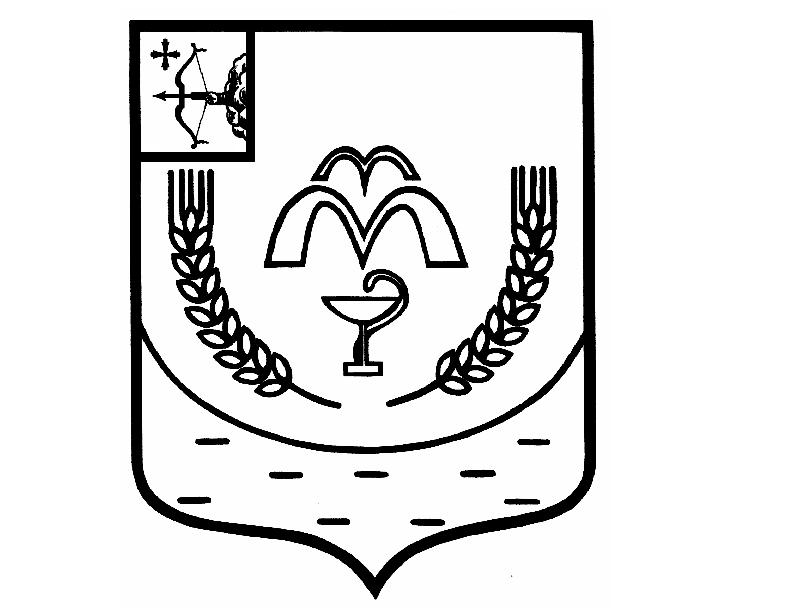 КУМЕНСКАЯ РАЙОННАЯ ДУМАШЕСТОГО СОЗЫВАРЕШЕНИЕот 26.04.2022 № 8/55   пгт КуменыО внесении изменений в решение Куменской районной Думы от 21.12.2021 № 5/23На основании статьи 23 Устава муниципального образования Куменский муниципальный район Кировской области районная Дума РЕШИЛА:Внести в решение Куменской районной Думы от 21.12.2021 № 5/23 «О бюджете муниципального образования Куменский муниципальный район Кировской области на 2022 год и плановый период 2023 и 2024 годов» следующие изменения:1. Утвердить перечень и коды главных распорядителей средств районного бюджета, изложить в новой редакции согласно приложению 4 к настоящему решению;2. Утвердить в пределах общего объема расходов бюджета муниципального района, установленного настоящим решением:1) распределение бюджетных ассигнований по разделам и подразделам классификации расходов бюджетов на 2022 год согласно приложению 5 в новой редакции к настоящему решению;2) распределение бюджетных ассигнований по целевым статьям (муниципальным программам Куменского района и непрограммным направлениям деятельности), группам видов расходов классификации расходов бюджетов на 2022 год согласно приложению 7 в новой редакции к настоящему решению;3) ведомственную структуру расходов бюджета муниципального района на 2022 год согласно приложению 9 в новой редакции к настоящему решению;4) перечень публичных нормативных обязательств, подлежащих исполнению за счет средств бюджета муниципального района с указанием бюджетных ассигнований по ним, а также общий объем бюджетных ассигнований, направляемых на их исполнение на 2023 год и на 2024 год согласно приложению 12;5) перечень и коды статей источников финансирования дефицита районного бюджета согласно приложению 13 к настоящему решению;6) источники финансирования дефицита районного бюджета на 2022 год согласно приложению 14 к настоящему решению;7) источники финансирования дефицита районного бюджета на 2023 год и на 2024 год согласно приложению 15 к настоящему решению;8) программу муниципальных внутренних заимствований Куменского района на 2022 год согласно приложению 16 к настоящему решению;9) программу муниципальных внутренних заимствований Куменского района на 2023 год и на 2024 год согласно приложению 17 к настоящему решению;10) распределение дотации на выравнивание бюджетной обеспеченности поселений между поселениями на 2022 год согласно приложению 18 к настоящему решению;11) распределение дотации на выравнивание бюджетной обеспеченности поселений между поселениями на 2023 год и на 2024 год согласно приложению 19 к настоящему решению;12) распределение дотации на выравнивание бюджетной обеспеченности поселений, предоставляемой из бюджета муниципального района между поселениями на 2022 год согласно приложению 20 к настоящему решению;13) распределение дотации на выравнивание бюджетной обеспеченности поселений, предоставляемой из бюджета муниципального района между поселениями на 2023 год и на 2024 год согласно приложению 21 к настоящему решению.2. Настоящее решение вступает в силу в соответствии с действующим законодательством.Председатель Куменской районной Думы    А.А. Машковцева Глава Куменского района       И.Н. ШемпелевПояснительная запискао внесении изменений в решение Куменской районной Думы от 21.12.2021 № 5/23«О бюджете муниципального образования Куменский муниципальный район Кировской области на 2022 год и плановый период 2023 и 2024 годов».(на Куменскую районную Думу)РАСХОДЫС учетом предложений главных распорядителей бюджетных средств внесены изменения в следующие программы:По администрации Куменского района сокращены расходы по МП «Модернизация и реформирование жилищно-коммунального хозяйства Куменского района» на 661,0 тыс. рублей.За счет чего увеличены расходы по МП ««Охрана окружающей среды в Куменском районе» на 37,0 тыс. рублей (ликвидация свалки), и по финансовому управлению администрации Куменского района по МП «Обеспечение безопасности жизнедеятельности населения Куменского района» на 624,0 тыс. рублей (пополнение резервного фонда администрации Куменского района).	Всего расходы остались без изменений составят 498 833,9 тыс. рублей.	Доходы бюджета остались без изменений и составят487 491,8тыс. рублей.	Дефицит бюджета остался без изменений составит 11 342,1тыс. рублей. 	Внесены изменения в следующие приложения:- № 5 «Распределение бюджетных ассигнований по разделам и подразделам классификации расходов бюджетов на 2022 год»;- № 7 «Распределение бюджетных ассигнований по целевым статьям (муниципальным программам Куменского района и непрограммным направлениям деятельности), группам видов расходов классификации расходов бюджетов на 2022 год»;- № 9 «Ведомственная структура расходов бюджета муниципального района на 2022год»;Заместитель главы администрации района,начальник финансового управления                                          О.В. МедведковаЧеботарь Р.С. 2-14-75Ходырева С.Т. 2-12-55Заместитель главы администрации Куменского района, начальник финансового управления                                  О.В. Медведкова									Приложение № 18									к решению Куменской районной Думы                                                         				от 26.04.2022 № 8/55 РАСПРЕДЕЛЕНИЕдотации на выравнивание бюджетной обеспеченности поселений    на 2022 год									Приложение № 19 									к решению Куменской районной Думы                                                         				от 26.04.2022 № 8/55  РАСПРЕДЕЛЕНИЕдотации на выравнивание бюджетной обеспеченности поселений на 2023 год и на 2024 год(тыс. рублей)									Приложение № 20									к решению Куменской районной Думы                                                         				от 26.04.2022 № 8/55  РАСПРЕДЕЛЕНИЕдотации на выравнивание бюджетной обеспеченности поселений, предоставляемой из бюджета муниципального района на 2022 год									Приложение № 21 									к решению Куменской районной Думы                                                         				от 26.04.2022 № 8/55  РАСПРЕДЕЛЕНИЕдотации на выравнивание бюджетной обеспеченности поселений, предоставляемой из бюджета муниципального района на 2023 год и на 2024 год(тыс. рублей)                                                       Приложение № 4                                                        к решению Куменской                                                         к решению Куменской                                                         к решению Куменской                                                         районной Думыот 26.04.2022 № 8/55 Перечень и коды главных распорядителей средств  районного бюджета Перечень и коды главных распорядителей средств  районного бюджета КодНаименование главного распорядителя903Управление образования администрации Куменского района912 Финансовое управление администрации Куменского района936 Администрация Куменского района943 Куменская районная ДумаПриложение № 5Приложение № 5Приложение № 5Приложение № 5к решению Куменскойк решению Куменскойк решению Куменскойк решению Куменскойрайонной Думырайонной Думырайонной Думырайонной Думыот 26.04.2022 № 8/55от 26.04.2022 № 8/55от 26.04.2022 № 8/55от 26.04.2022 № 8/55РаспределениеРаспределениеРаспределениеРаспределениебюджетных ассигнований по разделам и подразделам классификации расходов бюджетов на 2022 годбюджетных ассигнований по разделам и подразделам классификации расходов бюджетов на 2022 годбюджетных ассигнований по разделам и подразделам классификации расходов бюджетов на 2022 годбюджетных ассигнований по разделам и подразделам классификации расходов бюджетов на 2022 годНаименование расходаРаз-делПод-раз-делСумма               (тыс. рублей)1234Всего расходов0000498 833,9Общегосударственные вопросы010043 493,3Функционирование высшего должностного лица субъекта Российской Федерации и муниципального образования01021 371,4Функционирование законодательных (представительных) органов государственной власти и представительных органов муниципальных образований0103618,1Функционирование Правительства Российской Федерации, высших исполнительных органов государственной власти субъектов Российской Федерации, местных администраций010428 873,5Судебная система010539,0Обеспечение деятельности финансовых, налоговых и таможенных органов и органов финансового (финансово-бюджетного) надзора0106782,2Резервные фонды0111824,0Другие общегосударственные вопросы011310 985,1Национальная безопасность и правоохранительная деятельность03001 130,5Защита населения и территории от чрезвычайных ситуаций природного и техногенного характера, пожарная безопасность03101 126,5Другие вопросы в области национальной безопасности и правоохранительной деятельности03144,0Национальная экономика040087 302,3Сельское хозяйство и рыболовство04055 677,4Транспорт0408789,0Дорожное хозяйство (дорожные фонды)040980 818,4Другие вопросы в области национальной экономики041217,5Жилищно-коммунальное хозяйство0500978,4Жилищное хозяйство050156,4Коммунальное хозяйство0502922,0Охрана окружающей среды06001 163,0Другие вопросы в области охраны окружающей среды06051 163,0Образование0700277 410,1Дошкольное образование0701102 883,0Общее образование0702147 167,8Дополнительное образование детей070318 124,2Профессиональная подготовка, переподготовка и повышение квалификации070564,0Молодежная политика и оздоровление детей0707740,4Другие вопросы в области образования07098 430,7Культура, кинематография08008 363,4Культура08018 363,4Социальная политика100022 876,0Пенсионное обеспечение10012 472,4Социальное обеспечение населения10038 807,5Охрана семьи и детства100411 506,1Другие вопросы в области социальной политики100690,0Физическая культура и спорт110013 886,4Массовый спорт110259,7Спорт высших достижений110313 826,7Обслуживание государственного и муниципального долга1300500,0Обслуживание государственного внутреннего и муниципального долга1301500,0Межбюджетные трансферты общего характера бюджетам бюджетной системы Российской Федерации140041 730,5Дотации на выравнивание бюджетной обеспеченности субъектов Российской Федерации и муниципальных образований14017 240,2Прочие межбюджетные трансферты общего характера140334 490,3Приложение № 7Приложение № 7Приложение № 7к решению Куменскойк решению Куменскойк решению Куменскойк решению Куменскойк решению Куменскойрайонной Думырайонной Думырайонной Думыот 26.04.2022  № 8/55от 26.04.2022  № 8/55от 26.04.2022  № 8/55РаспределениеРаспределениеРаспределениеРаспределениеРаспределениебюджетных ассигнований по целевым статьям (муниципальным программам Куменского района и непрограммным направлениям деятельности), группам видов расходов классификации расходов бюджетов на 2022 годбюджетных ассигнований по целевым статьям (муниципальным программам Куменского района и непрограммным направлениям деятельности), группам видов расходов классификации расходов бюджетов на 2022 годбюджетных ассигнований по целевым статьям (муниципальным программам Куменского района и непрограммным направлениям деятельности), группам видов расходов классификации расходов бюджетов на 2022 годбюджетных ассигнований по целевым статьям (муниципальным программам Куменского района и непрограммным направлениям деятельности), группам видов расходов классификации расходов бюджетов на 2022 годбюджетных ассигнований по целевым статьям (муниципальным программам Куменского района и непрограммным направлениям деятельности), группам видов расходов классификации расходов бюджетов на 2022 годНаименование расходаЦелевая статья Вид расходаСумма      (тыс. рублей)Сумма      (тыс. рублей)12344Всего расходов0000000000000498 833,9498 833,9Муниципальная программа"Развитие образования Куменского района"0100000000000288 860,6288 860,6подпрограмма "Организация отдыха, оздоровления и занятости несовершеннолетних в дни школьных каникул в Куменском районе"0110000000000680,9680,9Мероприятия в установленной сфере деятельности0110004000000330,1330,1Мероприятия по оздоровлению детей и молодежи011000429000057,157,1Закупка товаров, работ и услуг для государственных (муниципальных) нужд011000429020052,152,1Предоставление субсидий бюджетным, автономным учреждениям и иным некоммерческим организациям01100042906005,05,0Мероприятия по оздоровлению детей за счет средств родителей0110004291000273,0273,0Закупка товаров, работ и услуг для государственных (муниципальных) нужд0110004291200273,0273,0Софинансирование расходных обязательств, возникающих при выполнении полномочий органов местного самоуправления по вопросам местного значения0110015000000350,8350,8Оплата стоимости питания детей в лагерях, организованных муниципальными учреждениями, осуществляющими организацию отдыха и оздоровления детей в каникулярное время, с дневным пребыванием0110015060000347,3347,3Закупка товаров, работ и услуг для государственных (муниципальных) нужд0110015060200315,8315,8Предоставление субсидий бюджетным, автономным учреждениям и иным некоммерческим организациям011001506060031,531,5Оплата стоимости питания детей в лагерях, организованных муниципальными учреждениями, осуществляющими организацию отдыха и оздоровления детей в каникулярное время, с дневным пребыванием, за счет средств районного бюджета01100S50600003,53,5Закупка товаров, работ и услуг для государственных (муниципальных) нужд01100S50602003,23,2Предоставление субсидий бюджетным, автономным учреждениям и иным некоммерческим организациям01100S50606000,30,3подпрограмма "Развитие системы образования Куменского района"0130000000000288 179,7288 179,7Финансовое обеспечение деятельности муниципальных образований0130002000000122 775,5122 775,5Организации, обеспечивающие деятельность учреждений образования01300020400008 430,78 430,7Расходы на выплаты персоналу в целях обеспечения выполнения функций государственными (муниципальными) органами, казенными учреждениями, органами управления государственными внебюджетными фондами01300020401007 209,57 209,5Закупка товаров, работ и услуг для государственных (муниципальных) нужд01300020402001 221,21 221,2Организация дошкольного образования013000215000037 075,537 075,5Расходы на выплаты персоналу в целях обеспечения выполнения функций государственными (муниципальными) органами, казенными учреждениями, органами управления государственными внебюджетными фондами013000215010013 047,413 047,4Закупка товаров, работ и услуг для государственных (муниципальных) нужд013000215020023 810,923 810,9Иные бюджетные ассигнования0130002150800217,2217,2Расходы за счет средств на выполнение расходных обязательств муниципальных образований013000215А00021 482,921 482,9Расходы на выплаты персоналу в целях обеспечения выполнения функций государственными (муниципальными) органами, казенными учреждениями, органами управления государственными внебюджетными фондами013000215А10013 959,813 959,8Закупка товаров, работ и услуг для государственных (муниципальных) нужд013000215А2007 095,77 095,7Иные бюджетные ассигнования013000215А800427,4427,4Расходы за счет средств районного бюджета на обеспечение деятельности организаций дошкольного образования детей013000215Б000596,1596,1Расходы на выплаты персоналу в целях обеспечения выполнения функций государственными (муниципальными) органами, казенными учреждениями, органами управления государственными внебюджетными фондами013000215Б100596,1596,1Общеобразовательные организации013000217000023 180,823 180,8Расходы на выплаты персоналу в целях обеспечения выполнения функций государственными (муниципальными) органами, казенными учреждениями, органами управления государственными внебюджетными фондами01300021701002 424,62 424,6Закупка товаров, работ и услуг для государственных (муниципальных) нужд013000217020019 840,319 840,3Социальное обеспечение и иные выплаты населению0130002170300235,4235,4Иные бюджетные ассигнования0130002170800680,5680,5Расходы за счет средств на выполнение расходных обязательств муниципальных образований013000217А00013 885,313 885,3Расходы на выплаты персоналу в целях обеспечения выполнения функций государственными (муниципальными) органами, казенными учреждениями, органами управления государственными внебюджетными фондами013000217А1002 491,62 491,6Закупка товаров, работ и услуг для государственных (муниципальных) нужд013000217А20010 092,310 092,3Иные бюджетные ассигнования013000217А8001 301,41 301,4Учреждения дополнительного образования детей01300021800007 761,07 761,0Расходы на выплаты персоналу в целях обеспечения выполнения функций государственными (муниципальными) органами, казенными учреждениями, органами управления государственными внебюджетными фондами01300021801007 079,77 079,7Закупка товаров, работ и услуг для государственных (муниципальных) нужд0130002180200681,2681,2Иные бюджетные ассигнования01300021808000,10,1Расходы за счет средств на выполнение расходных обязательств муниципальных образований013000218А0007 484,67 484,6Расходы на выплаты персоналу в целях обеспечения выполнения функций государственными (муниципальными) органами, казенными учреждениями, органами управления государственными внебюджетными фондами013000218А1007 215,27 215,2Закупка товаров, работ и услуг для государственных (муниципальных) нужд013000218А200269,4269,4Субсидии на мероприятия по обеспечению персонифицированного финансирования дополнительного образования детей01300021900002 878,62 878,6Расходы на выплаты персоналу в целях обеспечения выполнения функций государственными (муниципальными) органами, казенными учреждениями, органами управления государственными внебюджетными фондами01300021906002 878,62 878,6Софинансирование расходных обязательств, возникающих при выполнении полномочий органов местного самоуправления по вопросам местного значения0130015000000396,0396,0Субсидия из областного бюджета местным бюджетам на реализацию мер, направленных на выполнение предписаний надзорных органов и приведение зданий в соответствие с требованиями, предъявляемыми к безопасности в процессе эксплуатации, в муниципальных общеобразовательных организациях0130015480000396,0396,0Закупка товаров, работ и услуг для государственных (муниципальных) нужд0130015480200396,0396,0Финансовое обеспечение расходных обязательств публично-правовых образований, возникающих при выполнении ими переданных государственных полномочий Кировской области013001600000015 365,715 365,7Назначение и выплата ежемесячных денежных выплат на детей-сирот и детей, оставшихся без попечения родителей, находящихся под опекой (попечительством), в приемной семье, и начисление и выплата ежемесячного вознаграждения, причитающегося приемным родителям01300160800006 361,06 361,0Закупка товаров, работ и услуг для государственных (муниципальных) нужд0130016080200125,0125,0Социальное обеспечение и иные выплаты населению01300160803006 236,06 236,0Обеспечение прав на жилое помещение в соответствии с Законом Кировской области "О социальной поддержке детей-сирот и детей, оставшихся без попечения родителей, лиц из числа детей-сирот и детей, оставшихся без попечения родителей, детей, попавших в сложную жизненную ситуацию"013001609000021,221,2Расходы по администрированию013001609400021,221,2Закупка товаров, работ и услуг для государственных (муниципальных) нужд013001609420021,221,2Начисление и выплата компенсации платы, взимаемой с родителей (законных представителей) за присмотр и уход за детьми в образовательных организациях, реализующих образовательную программу дошкольного образования0130016130000890,8890,8Закупка товаров, работ и услуг для государственных (муниципальных) нужд013001613020025,925,9Социальное обеспечение и иные выплаты населению0130016130300864,9864,9Возмещение расходов, связанных с предоставлением меры социальной поддержки, установленной абзацем первым части 1 статьи 15 Закона Кировской области "Об образовании в Кировской области", с учетом положений части 3 статьи 17 указанного Закона01300161400008 056,58 056,5Расходы на выплаты персоналу в целях обеспечения выполнения функций государственными (муниципальными) органами, казенными учреждениями, органами управления государственными внебюджетными фондами01300161401007 972,87 972,8Закупка товаров, работ и услуг для государственных (муниципальных) нужд013001614020083,783,7Начисление и выплата компенсации за работу по подготовке и проведению государственной итоговой аттестации по образовательным программам основного общего и среднего общего образования педагогическим работникам муниципальных образовательных организаций, участвующим в проведении указанной государственной итоговой аттестации013001617000036,236,2Расходы на выплаты персоналу в целях обеспечения выполнения функций государственными (муниципальными) органами, казенными учреждениями, органами управления государственными внебюджетными фондами013001617010036,236,2Иные межбюджетные трансферты из областного бюджета0130017000000103 902,5103 902,5Реализация прав на получение общедоступного и бесплатного дошкольного, начального общего, основного общего, среднего общего и дополнительного образования детей в муниципальных общеобразовательных организациях013001701000063 574,063 574,0Расходы на выплаты персоналу в целях обеспечения выполнения функций государственными (муниципальными) органами, казенными учреждениями, органами управления государственными внебюджетными фондами013001701010062 813,062 813,0Закупка товаров, работ и услуг для государственных (муниципальных) нужд0130017010200761,0761,0Реализация прав на получение общедоступного и бесплатного дошкольного образования в муниципальных дошкольных образовательных организациях013001714000040 328,540 328,5Расходы на выплаты персоналу в целях обеспечения выполнения функций государственными (муниципальными) органами, казенными учреждениями, органами управления государственными внебюджетными фондами013001714010039 708,839 708,8Закупка товаров, работ и услуг для государственных (муниципальных) нужд0130017140200619,7619,7Ежемесячное денежное вознаграждение за классное руководство педагогическим работникам муниципальных общеобразовательных организаций01300530300005 929,35 929,3Расходы на выплаты персоналу в целях обеспечения выполнения функций государственными (муниципальными) органами, казенными учреждениями, органами управления государственными внебюджетными фондами01300530301005 929,35 929,3Организация бесплатного горячего питания обучающихся, получающих начальное общее образование в муниципальных образовательных организациях01300L30400002 929,72 929,7Закупка товаров, работ и услуг для государственных (муниципальных) нужд01300L30402002 929,72 929,7Реализация мероприятий по модернизации школьных систем образования01300L750000031 389,631 389,6Закупка товаров, работ и услуг для государственных (муниципальных) нужд01300L750020031 389,631 389,6Обеспечение прав на жилое помещение в соответствии с Законом Кировской области "О социальной поддержке детей-сирот и детей, оставшихся без попечения родителей, лиц из числа детей-сирот и детей, оставшихся без попечения родителей, детей, попавших в сложную жизненную ситуацию"01300N08200004 233,14 233,1Капитальные вложения в объекты государственной (муниципальной) собственности01300N08204004 233,14 233,1Реализация мероприятий по модернизации школьных систем образования01300N7500000941,6941,6Закупка товаров, работ и услуг для государственных (муниципальных) нужд01300N7500200941,6941,6Расходы за счет средств районного бюджета на проведение ремонтных работ в учреждениях образования01300S54800004,04,0Закупка товаров, работ и услуг для государственных (муниципальных) нужд01300S54802004,04,0Реализация мероприятий по модернизации школьных систем образования за счет средств районного бюджета01300S75000009,69,6Закупка товаров, работ и услуг для государственных (муниципальных) нужд01300S75002009,69,6Реализация мероприятий национального проекта "Образование"013E000000000303,1303,1Федеральный проект "Современная школа"013E100000000303,1303,1Софинансирование расходных обязательств, возникающих при выполнении полномочий органов местного самоуправления по вопросам местного значения013E115000000300,0300,0Реализация мероприятий по подготовке образовательного пространства в муниципальных общеобразовательных организациях, на базе которых создаются центры образования естественно-научной и технологической направленности "Точка роста"013E115460000300,0300,0Закупка товаров, работ и услуг для государственных (муниципальных) нужд013E115460200300,0300,0Софинансирование расходов на реализацию мероприятий по подготовке образовательного пространства в муниципальных общеобразовательных организация, на базе которых создаются центы образования естественно-научной и технологической направленности "Точка роста"013E1S54600003,13,1Закупка товаров, работ и услуг для государственных (муниципальных) нужд013E1S54602003,13,1Муниципальная программа "Повышение эффективности реализации молодежной политики в Куменском районе"020000000000059,559,5Подпрограмма "Молодежь Куменского района"021000000000059,559,5Мероприятия в установленной сфере деятельности021000400000059,559,5Мероприятия в сфере молодежной политики021000414000059,559,5Закупка товаров, работ и услуг для государственных (муниципальных) нужд021000414020059,559,5Муниципальная программа "Развитие культуры Куменского района"03000000000008 363,48 363,4Финансовое обеспечение деятельности муниципальных учреждений03000020000008 076,38 076,3Музей0300002250000825,4825,4Расходы на выплаты персоналу в целях обеспечения выполнения функций государственными (муниципальными) органами, казенными учреждениями, органами управления государственными внебюджетными фондами0300002250100709,8709,8Закупка товаров, работ и услуг для государственных (муниципальных) нужд0300002250200115,6115,6Расходы за счет средств на выполнение расходных обязательств муниципальных образований030000225А00048,648,6Расходы на выплаты персоналу в целях обеспечения выполнения функций государственными (муниципальными) органами, казенными учреждениями, органами управления государственными внебюджетными фондами030000225А10048,648,6Библиотеки03000022600001 904,71 904,7Расходы на выплаты персоналу в целях обеспечения выполнения функций государственными (муниципальными) органами, казенными учреждениями, органами управления государственными внебюджетными фондами03000022601001 283,91 283,9Закупка товаров, работ и услуг для государственных (муниципальных) нужд0300002260200600,8600,8Иные бюджетные ассигнования030000226080020,020,0Расходы за счет средств на выполнение расходных обязательств муниципальных образований030000226А0005 297,65 297,6Расходы на выплаты персоналу в целях обеспечения выполнения функций государственными (муниципальными) органами, казенными учреждениями, органами управления государственными внебюджетными фондами030000226А1004 453,64 453,6Закупка товаров, работ и услуг для государственных (муниципальных) нужд030000226А200768,4768,4Иные бюджетные ассигнования030000226А80075,675,6Мероприятия в установленной сфере деятельности030000400000085,085,0Мероприятия в сфере культуры030000415000085,085,0Закупка товаров, работ и услуг для государственных (муниципальных) нужд030000415020085,085,0Софинансирование расходных обязательств, возникающих при выполнении полномочий органов местного самоуправления по вопросам местного значения0300015000000200,0200,0Поддержка отрасли культуры0300015600000200,0200,0Закупка товаров, работ и услуг для государственных (муниципальных) нужд0300015600200200,0200,0Поддержка отрасли культуры за счет средств районного бюджета03000S56000002,12,1Закупка товаров, работ и услуг для государственных (муниципальных) нужд03000S56002002,12,1Муниципальная программа "Поддержка деятельности социально ориентированных некоммерческих организаций и развитие активности населения в Куменском районе"04000000000003 423,63 423,6подпрограмма "Поддержка деятельности общественных организаций, ТОС и развитие активности населения"04100000000003 228,83 228,8Мероприятия в установленной сфере деятельности0410004000000109,0109,0Реализация мероприятий, направленных на поддержку деятельности общественных организаций, ТОС и развитие активности населения0410004131000109,0109,0Закупка товаров, работ и услуг для государственных (муниципальных) нужд0410004131200109,0109,0Софинансирование расходных обязательств, возникающих при выполнении полномочий органов местного самоуправления по вопросам местного значения04100150000001 709,81 709,8Инвестиционные программы и проекты развития общественной инфраструктуры муниципальных образований в Кировской области (ремонт автомобильной дороги Киров-Малмыж-Вятские Поляны-Парфеновщина, протяженностью 243 метра)  0410015171000977,0977,0Закупка товаров, работ и услуг для государственных (муниципальных) нужд0410015171200977,0977,0Инвестиционные программы и проекты развития общественной инфраструктуры муниципальных образований в Кировской области ("Село будет жить!", ремонт автомобильной дороги Солодянки-Рябиново-Лутошкино, протяженностью 250 метров)  0410015172000732,8732,8Закупка товаров, работ и услуг для государственных (муниципальных) нужд0410015172200732,8732,8Софинансирование расходов на реализацию инвестиционных программ и проектов развития общественной инфраструктуры муниципальный образований (ремонт автомобильной дороги Киров-Малмыж-Вятские Поляны-Парфеновщина, протяженностью 243 метра)  04100S5171000710,0710,0Закупка товаров, работ и услуг для государственных (муниципальных) нужд04100S5171200710,0710,0Софинансирование расходов на реализацию инвестиционных программ и проектов развития общественной инфраструктуры муниципальный образований ("Село будет жить!", ремонт автомобильной дороги Солодянки-Рябиново-Лутошкино, протяженностью 250 метров)  04100S5172000700,0700,0Закупка товаров, работ и услуг для государственных (муниципальных) нужд04100S5172200700,0700,0Подпрограмма "Социальная поддержка инвалидов, попавших в трудную жизненную ситуацию "042000000000079,879,8Мероприятия в установленной сфере деятельности042000400000079,879,8Реализация мероприятий, направленных на социальную поддержку инвалидов042000413000079,879,8Закупка товаров, работ и услуг для государственных (муниципальных) нужд042000413020079,879,8Мероприятия не вошедшие в подпрограммы0430000000000115,0115,0Мероприятия в установленной сфере деятельности0430004000000115,0115,0Расходы на организацию и проведение районных мероприятий0430004230000115,0115,0Закупка товаров, работ и услуг для государственных (муниципальных) нужд0430004230200100,0100,0Социальное обеспечение и иные выплаты населению043000423030015,015,0Муниципальная программа "Развитие физической культуры и спорта в Куменском районе"050000000000014 223,914 223,9Финансовое обеспечение деятельности муниципальных учреждений050000200000013 326,713 326,7Учреждения в области физической культуры и массового спорта05000020700003 459,13 459,1Предоставление субсидий бюджетным, автономным учреждениям и иным некоммерческим организациям05000020706003 459,13 459,1Расходы за счет средств на выполнение расходных обязательств муниципальных образований050000207А0009 867,69 867,6Предоставление субсидий бюджетным, автономным учреждениям и иным некоммерческим организациям050000207А6009 867,69 867,6Возмещение расходов, связанных с предоставлением меры социальной поддержки, установленной абзацем первым части 1 статьи 15 Закона Кировской области "Об образовании в Кировской области", с учетом положений части 3 статьи 17 указанного Закона0500016140000337,5337,5Предоставление субсидий бюджетным, автономным учреждениям и иным некоммерческим организациям0500016140600337,5337,5Федеральный проект "Спорт - норма жизни"050Р500000000500,0500,0Иные межбюджетные трансферты из областного бюджета050Р517000000500,0500,0Финансовая поддержка детско-юношеского спорта050Р517440000500,0500,0Предоставление субсидий бюджетным, автономным учреждениям и иным некоммерческим организациям050Р517440600500,0500,0Подпрограмма "Совершенствование сферы физической культуры и спорта в Куменском районе"051000000000059,759,7Мероприятия в установленной сфере деятельности051000400000059,759,7Мероприятия в области физической культуры и спорта051000404000059,759,7Расходы на выплаты персоналу в целях обеспечения выполнения функций государственными (муниципальными) органами, казенными учреждениями, органами управления государственными внебюджетными фондами051000404010013,713,7Закупка товаров, работ и услуг для государственных (муниципальных) нужд051000404020046,046,0Муниципальная программа "Обеспечение безопасности жизнедеятельности населения Куменского района"06000000000001 959,31 959,3Мероприятия в установленной сфере деятельности06000040000001 126,51 126,5Обеспечение деятельности Единой дежурной диспетчерской службы06000040900001 126,51 126,5Расходы на выплаты персоналу в целях обеспечения выполнения функций государственными (муниципальными) органами, казенными учреждениями, органами управления государственными внебюджетными фондами06000040901001 122,01 122,0Закупка товаров, работ и услуг для государственных (муниципальных) нужд06000040902004,54,5Резервные фонды0600007000000824,0824,0Резервный фонд администрации Куменского района0600007030000824,0824,0Иные бюджетные ассигнования0600007030800824,0824,0Подпрограмма "Профилактика правонарушений и борьба с преступностью в Куменском районе"06100000000002,02,0Мероприятия в установленной сфере деятельности06100040000002,02,0Мероприятия в области национальной безопасности и правоохранительной деятельности06100041200002,02,0Закупка товаров, работ и услуг для государственных (муниципальных) нужд06100041202002,02,0Подпрограмма "Комплексные меры противодействия немедицинскому потреблению наркотических средств и их незаконному обороту в Куменском районе"06200000000004,04,0Мероприятия в установленной сфере деятельности06200040000004,04,0Реализация мероприятий, направленных на противодействие немедицинскому потреблению наркотических средств и их незаконному оброту в Куменском районе06200041100004,04,0Закупка товаров, работ и услуг для государственных (муниципальных) нужд06200041102004,04,0Подпрограмма "Повышение безопасности дорожного движения в Куменском районе"06300000000002,02,0Мероприятия в установленной сфере деятельности06300040000002,02,0Мероприятия направленные на безопасность дорожного движения06300041900002,02,0Закупка товаров, работ и услуг для государственных (муниципальных) нужд06300041902002,02,0Подпрограмма "Противодействие коррупции в Куменском районе"06400000000000,80,8Мероприятия в установленной сфере деятельности06400040000000,80,8Мероприятия, направленные на противодействие коррупции06400041600000,80,8Закупка товаров, работ и услуг для государственных (муниципальных) нужд06400041602000,80,8Муниципальная программа "Энергоэффективность и развитие энергетики Куменского района"08000000000001 000,01 000,0Финансовое обеспечение деятельности муниципальных учреждений08000020000001 000,01 000,0Детские дошкольные учреждения0800002050000300,0300,0Закупка товаров, работ и услуг для государственных (муниципальных) нужд0800002050200300,0300,0Общеобразовательные учреждения0800002060000700,0700,0Закупка товаров, работ и услуг для государственных (муниципальных) нужд0800002060200700,0700,0Муниципальная программа "Развитие транспортной системы Куменского района"090000000000078 487,778 487,7Мероприятия в установленной сфере деятельности09000040000004 113,44 113,4Мероприятия в сфере дорожной деятельности09000041000003 324,43 324,4Закупка товаров, работ и услуг для государственных (муниципальных) нужд09000041002003 324,43 324,4Мероприятия в области автомобильного транспорта0900004170000789,0789,0Иные бюджетные ассигнования0900004170800789,0789,0Софинансирование расходных обязательств, возникающих при выполнении полномочий органов местного самоуправления по вопросам местного значения090001500000018 874,318 874,3Осуществление дорожной деятельности в отношении автомобильных дорог  общего пользования местного значения090001508000017 930,617 930,6Закупка товаров, работ и услуг для государственных (муниципальных) нужд090001508020017 930,617 930,6Иные межбюджетные трансферты из областного бюджета090001700000055 500,055 500,0Ремонт автомобильных дорог общего пользования местного значения090001735000055 500,055 500,0Закупка товаров, работ и услуг для государственных (муниципальных) нужд090001735020055 500,055 500,0Осуществление дорожной деятельности в отношении автомобильных дорог общего пользования местного значения за счет средств районного бюджета09000S5080000943,7943,7Закупка товаров, работ и услуг для государственных (муниципальных) нужд09000S5080200943,7943,7Муниципальная программа "Охрана окружающей среды в Куменском районе"10000000000001 163,01 163,0Мероприятия в установленной сфере деятельности10000040000001 163,01 163,0Природоохранные мероприятия10000042000001 163,01 163,0Закупка товаров, работ и услуг для государственных (муниципальных) нужд10000042002001 163,01 163,0Муниципальная программа "Поддержка и развитие малого предпринимательства в Куменском районе"110000000000017,517,5Мероприятия в установленной сфере деятельности110000400000017,517,5Мероприятия в сфере поддержки и развития малого и среднего предпринимательства110000402000017,517,5Закупка товаров, работ и услуг для государственных (муниципальных) нужд110000402020017,517,5Муниципальная программа "Управление муниципальным имуществом Куменского района"13000000000001 332,21 332,2Мероприятия в установленной сфере деятельности13000040000001 332,21 332,2Мероприятия в сфере управления муниципальной собственностью13000040100001 332,21 332,2Закупка товаров, работ и услуг для государственных (муниципальных) нужд13000040102001 332,21 332,2Муниципальная программа "Информатизация Куменского района Кировской области"1400000000000333,3333,3Мероприятия в установленной сфере деятельности1400004000000333,3333,3Мероприятия в области информатизации муниципального образования1400004050000333,3333,3Закупка товаров, работ и услуг для государственных (муниципальных) нужд1400004050200333,3333,3Муниципальная программа "Развитие муниципального управления Куменского района"150000000000034 042,434 042,4Руководство и управление в сфере установленных функций органов местного самоуправления Куменского района150000100000019 763,219 763,2Глава муниципального образования15000010100001 371,41 371,4Расходы на выплаты персоналу в целях обеспечения выполнения функций государственными (муниципальными) органами, казенными учреждениями, органами управления государственными внебюджетными фондами15000010101001 371,41 371,4Аппарат Куменской районной Думы1500001020000603,1603,1Расходы на выплаты персоналу в целях обеспечения выполнения функций государственными (муниципальными) органами, казенными учреждениями, органами управления государственными внебюджетными фондами1500001020100562,3562,3Закупка товаров, работ и услуг для государственных (муниципальных) нужд150000102020040,840,8Органы местного самоуправления Куменского района150000105000017 788,717 788,7Расходы на выплаты персоналу в целях обеспечения выполнения функций государственными (муниципальными) органами, казенными учреждениями, органами управления государственными внебюджетными фондами150000105010017 467,817 467,8Закупка товаров, работ и услуг для государственных (муниципальных) нужд1500001050200305,9305,9Иные бюджетные ассигнования150000105080015,015,0Финансовое обеспечение деятельности муниципальных учреждений15000020000009 025,09 025,0Учреждение по обеспечению деятельности администрации района15000020900009 025,09 025,0Расходы на выплаты персоналу в целях обеспечения выполнения функций государственными (муниципальными) органами, казенными учреждениями, органами управления государственными внебюджетными фондами15000020901004 849,64 849,6Закупка товаров, работ и услуг для государственных (муниципальных) нужд15000020902004 085,44 085,4Иные бюджетные ассигнования150000209080090,090,0Мероприятия в установленной сфере деятельности150000400000080,080,0Иные мероприятия в установленной сфере деятельности150000418000080,080,0Иные бюджетные ассигнования150000418080080,080,0Доплаты к пенсиям, дополнительное пенсионное обеспечение15000080000002 472,42 472,4Ежемесячная доплата к пенсии лицам, замещавшим муниципальные должности1500008050000553,3553,3Социальное обеспечение и иные выплаты населению1500008050300553,3553,3Ежемесячная доплата к пенсии лицам, замещавшим должности муниципальной службы15000080600001 919,11 919,1Социальное обеспечение и иные выплаты населению15000080603001 919,11 919,1Выплаты отдельным категориям граждан150000900000055,555,5Социальная выплата лицам, награжденным почетной грамотой Куменской районной Думы15000090100003,53,5Социальное обеспечение и иные выплаты населению15000090103003,53,5Социальная выплата лицам, удостоенным звания "Почетный гражданин Куменского района"150000902000047,047,0Социальное обеспечение и иные выплаты населению150000902030047,047,0Единовременная социальная выплата в виде премии лицам, награжденным почетной грамотой администрации Куменского района15000096000005,05,0Социальное обеспечение и иные выплаты населению15000096003005,05,0Финансовое обеспечение расходных обязательств публично-правовых образований, возникающих при выполнении ими переданных государственных полномочий Кировской области15000160000002 202,42 202,4Хранение, комплектование, учет и использование архивных документов150001601000042,242,2Закупка товаров, работ и услуг для государственных (муниципальных) нужд150001601020042,242,2Осуществление деятельности по опеке и попечительству15000160400001 041,01 041,0Расходы на выплаты персоналу в целях обеспечения выполнения функций государственными (муниципальными) органами, казенными учреждениями, органами управления государственными внебюджетными фондами15000160401001 014,91 014,9Закупка товаров, работ и услуг для государственных (муниципальных) нужд150001604020026,126,1Создание и деятельность в муниципальных образованиях административных комисий15000160500000,20,2Закупка товаров, работ и услуг для государственных (муниципальных) нужд15000160502000,20,2Создание в муниципальных районах, городских округах комиссий по делам несовершеннолетних и защите их прав и организации деятельности в сфере профилактики безнадзорности и правонарушений несовершеннолетних, включая административную юрисдикцию1500016060000761,0761,0Расходы на выплаты персоналу в целях обеспечения выполнения функций государственными (муниципальными) органами, казенными учреждениями, органами управления государственными внебюджетными фондами1500016060100761,0761,0Выплата  отдельным категориям специалистов, работающих в муниципальных учреждениях и проживающих в сельских населенных пунктах или поселках городского типа области, частичной компенсации расходов на оплату жилого помещения и коммунальных услуг в виде ежемесячной денежной выплаты1500016120000358,0358,0Расходы на выплаты персоналу в целях обеспечения выполнения функций государственными (муниципальными) органами, казенными учреждениями, органами управления государственными внебюджетными фондами1500016120100358,0358,0Осуществление переданных полномочий Российской Федерации по составлению (изменению) списков кандидатов в присяжные заседатели федеральных судов общей юрисдикции в Российской Федерации150005120000039,039,0Закупка товаров, работ и услуг для государственных (муниципальных) нужд150005120020039,039,0Подпрограмма "Развитие муниципальной службы Куменского муниципального района"1510000000000404,9404,9Руководство и управление в сфере установленных функций органов местного самоуправления Куменского района1510001000000340,9340,9Аппарат Куменской районной Думы151000102000015,015,0Расходы на выплаты персоналу в целях обеспечения выполнения функций государственными (муниципальными) органами, казенными учреждениями, органами управления государственными внебюджетными фондами15100010201002,02,0Закупка товаров, работ и услуг для государственных (муниципальных) нужд151000102020013,013,0Органы местного самоуправления Куменского района1510001050000325,9325,9Расходы на выплаты персоналу в целях обеспечения выполнения функций государственными (муниципальными) органами, казенными учреждениями, органами управления государственными внебюджетными фондами1510001050100106,0106,0Закупка товаров, работ и услуг для государственных (муниципальных) нужд1510001050200219,9219,9Софинансирование расходных обязательств, возникающих при выполнении полномочий органов местного самоуправления по вопросам местного значения151001500000063,463,4Подготовка и повышение квалификации лиц, замещающих муниципальные должности, и муниципальных служащих151001556000063,463,4Закупка товаров, работ и услуг для государственных (муниципальных) нужд151001556020063,463,4Софинансирование расходов на подготовку и повышение квалификации лиц, замещающих муниципальные должности, и муниципальных служащих15100S55600000,60,6Закупка товаров, работ и услуг для государственных (муниципальных) нужд15100S55602000,60,6Муниципальная программа "Управление муниципальными финансами и регулирование межбюджетных отношений"160000000000049 720,449 720,4Руководство и управление в сфере установленных функций органов местного самоуправления Куменского района16000010000007 489,97 489,9Органы местного самоуправления Куменского района16000010500007 489,97 489,9Расходы на выплаты персоналу в целях обеспечения выполнения функций государственными (муниципальными) органами, казенными учреждениями, органами управления государственными внебюджетными фондами16000010501006 839,96 839,9Закупка товаров, работ и услуг для государственных (муниципальных) нужд1600001050200650,0650,0Обслуживание муниципального долга1600006000000500,0500,0Обслуживание государственного (муниципального) долга 1600006000700500,0500,0Иные межбюджетные трансферты из бюджета муниципального района160001100000033 538,233 538,2Иные межбюджетные трансферты на поддержку мер по обеспечению сбалансированности  бюджетов поселений160001101000033 538,233 538,2Межбюджетные трансферты160001101050033 538,233 538,2Дотации из бюджета муниципального района16000120000004 176,24 176,2Дотация на выравнивание бюджетной обеспеченности поселений, предоставляемой из бюджета муниципального района16000120100004 176,24 176,2Межбюджетные трансферты16000120105004 176,24 176,2Расходы за счет средств на выполнение расходных обязательств муниципальных образований160001403A000952,1952,1Межбюджетные трансферты160001403A500952,1952,1Финансовое обеспечение расходных обязательств публично-правовых образований, возникающих при выполнении государственных полномочий Кировской области16000160000003 064,03 064,0Расчет и предоставление дотаций бюджетам поселений16000160300003 064,03 064,0Межбюджетные трансферты16000160305003 064,03 064,0Муниципальная программа  "Развитие агропромышленного комплекса Куменского района"17000000000007 144,47 144,4Финансовое обеспечение расходных обязательств публично-правовых образований, возникающих при выполнении государственных полномочий Кировской области17000160000001 871,21 871,2Поддержка сельскохозяйственного производства, за исключением реализации мероприятий, предусмотренных федеральными целевыми программами17000160200001 467,01 467,0Расходы на выплаты персоналу в целях обеспечения выполнения функций государственными (муниципальными) органами, казенными учреждениями, органами управления государственными внебюджетными фондами17000160201001 467,01 467,0Защита населения от болезней, общих для человека и животных170001607000010,010,0Закупка товаров, работ и услуг для государственных (муниципальных) нужд170001607020010,010,0Обращение с животными в части организации мероприятий при осуществлении деятельности по обращению с животными без владельцев на территории муниципальных районов, муниципальных округов и городских округов Кировской области1700016160000394,2394,2Закупка товаров, работ и услуг для государственных (муниципальных) нужд1700016160200394,2394,2Возмещение части затрат на уплату процентов по инвестиционным кредитам (займам) в агропромышленном комплексе17000N43300001 255,71 255,7Иные бюджетные ассигнования17000N43308001 255,71 255,7Возмещение части затрат на уплату процентов по инвестиционным кредитам (займам) в агропромышленном комплексе17000R43300004 017,54 017,5Иные бюджетные ассигнования17000R43308004 017,54 017,5Муниципальная программа "Модернизация и реформирование жилищно-коммунального хозяйства Куменского района"19000000000007 910,57 910,5Мероприятия в установленной сфере деятельности19000040000007 910,57 910,5Мероприятия по переводу муниципальных учреждений на автономное отопление19000040300006 988,56 988,5Закупка товаров, работ и услуг для государственных (муниципальных) нужд19000040302006 988,56 988,5Содержание коммунальной инфраструктуры1900004300000650,0650,0Закупка товаров, работ и услуг для государственных (муниципальных) нужд1900004300200650,0650,0Модернизация, реконструкция, ремонт и замена объектов коммунальной инфраструктуры1900004400000272,0272,0Закупка товаров, работ и услуг для государственных (муниципальных) нужд1900004400200272,0272,0Обеспечение деятельности органов местного самоуправления Куменского района3200000000000792,2792,2Руководство и управление в сфере установленных функций органов местного самоуправления Куменского района3200001000000782,2782,2Председатель контрольно-счетной комиссии Куменского района3200001030000782,2782,2Расходы на выплаты персоналу в целях обеспечения выполнения функций государственными (муниципальными) органами, казенными учреждениями, органами управления государственными внебюджетными фондами3200001030100782,2782,2Возмещение морального вреда по исполнительному листу320002000000010,010,0Иные бюджетные ассигнования320002000080010,010,0Приложение № 9Приложение № 9Приложение № 9к решению Куменскойк решению Куменскойк решению Куменскойк решению Куменскойрайонной Думырайонной Думырайонной Думыот 26.04.2022 № 8/55от 26.04.2022 № 8/55от 26.04.2022 № 8/55ВЕДОМСТВЕННАЯ СТРУКТУРАВЕДОМСТВЕННАЯ СТРУКТУРАВЕДОМСТВЕННАЯ СТРУКТУРАВЕДОМСТВЕННАЯ СТРУКТУРАВЕДОМСТВЕННАЯ СТРУКТУРАВЕДОМСТВЕННАЯ СТРУКТУРАВЕДОМСТВЕННАЯ СТРУКТУРАрасходов бюджета муниципального района на 2022 годрасходов бюджета муниципального района на 2022 годрасходов бюджета муниципального района на 2022 годрасходов бюджета муниципального района на 2022 годрасходов бюджета муниципального района на 2022 годрасходов бюджета муниципального района на 2022 годрасходов бюджета муниципального района на 2022 годНаименование расходаРаспорядительРазделПодразделЦС  КодВР  КодСумма     (тыс. рублей)00000000000000000000498 833,9МУ Управление образования администрации Куменского района90300000000000000000294 418,6Общегосударственные вопросы903010000000000000001 860,6Функционирование Правительства Российской Федерации, высших исполнительных органов государственной власти субъектов Российской Федерации, местных администраций903010400000000000001 860,6Муниципальная программа "Развитие муниципального управления Куменского района"903010415000000000001 860,6Руководство и управление в сфере установленных функций органов местного самоуправления Куменского района903010415000010000001 846,6Органы местного самоуправления Куменского района903010415000010500001 846,6Расходы на выплаты персоналу в целях обеспечения выполнения функций государственными (муниципальными) органами, казенными учреждениями, органами управления государственными внебюджетными фондами903010415000010501001 791,6Закупка товаров, работ и услуг для государственных (муниципальных) нужд9030104150000105020055,0Подпрограмма "Развитие муниципальной службы Куменского муниципального района"9030104151000000000014,0Руководство и управление в сфере установленных функций органов местного самоуправления Куменского района9030104151000100000014,0Органы местного самоуправления Куменского района9030104151000105000014,0Закупка товаров, работ и услуг для государственных (муниципальных) нужд9030104151000105020014,0Образование90307000000000000000277 249,7Дошкольное образование90307010000000000000102 883,0Муниципальная программа"Развитие образования Куменского района"9030701010000000000099 883,0подпрограмма "Развитие системы образования Куменского района"9030701013000000000099 883,0Финансовое обеспечение деятельности муниципальных учреждений9030701013000200000059 154,5Организация дошкольного образования9030701013000215000037 075,5Расходы на выплаты персоналу в целях обеспечения выполнения функций государственными (муниципальными) органами, казенными учреждениями, органами управления государственными внебюджетными фондами9030701013000215010013 047,4Закупка товаров, работ и услуг для государственных (муниципальных) нужд9030701013000215020023 810,9Иные бюджетные ассигнования90307010130002150800217,2Расходы за счет средств на выполнение расходных обязательств муниципальных образований9030701013000215А00021 482,9Расходы на выплаты персоналу в целях обеспечения выполнения функций государственными (муниципальными) органами, казенными учреждениями, органами управления государственными внебюджетными фондами9030701013000215А10013 959,8Закупка товаров, работ и услуг для государственных (муниципальных) нужд9030701013000215А2007 095,7Иные бюджетные ассигнования9030701013000215А800427,4Расходы за счет средств районного бюджета на обеспечение деятельности организаций дошкольного образования детей9030701013000215Б000596,1Расходы на выплаты персоналу в целях обеспечения выполнения функций государственными (муниципальными) органами, казенными учреждениями, органами управления государственными внебюджетными фондами9030701013000215Б100596,1Софинансирование расходных обязательств, возникающих при выполнении полномочий органов местного самоуправления по вопросам местного значения90307010130015000000396,0Субсидия из областного бюджета местным бюджетам на реализацию мер, направленных на выполнение предписаний надзорных органов и приведение зданий в соответствие с требованиями, предъявляемыми к безопасности в процессе эксплуатации, в муниципальных общеобразовательных организациях90307010130015480000396,0Закупка товаров, работ и услуг для государственных (муниципальных) нужд90307010130015480200396,0Иные межбюджетные трансферты из областного бюджета9030701013001700000040 328,5Реализация прав на получение общедоступного и бесплатного дошкольного образования в муниципальных образовательных организациях9030701013001714000040 328,5Расходы на выплаты персоналу в целях обеспечения выполнения функций государственными (муниципальными) органами, казенными учреждениями, органами управления государственными внебюджетными фондами9030701013001714010039 708,8Закупка товаров, работ и услуг для государственных (муниципальных) нужд90307010130017140200619,7Расходы за счет средств районного бюджета на проведение ремонтных работ в учреждениях образования903070101300S54800004,0Закупка товаров, работ и услуг для государственных (муниципальных) нужд903070101300S54802004,0Муниципальная программа "Энергоэффективность и развитие энергетики Куменского района"90307010800000000000300,0Финансовое обеспечение деятельности муниципальных учреждений90307010800002000000300,0Детские дошкольные учреждения90307010800002050000300,0Закупка товаров, работ и услуг для государственных (муниципальных) нужд90307010800002050200300,0Муниципальная программа "Модернизация и реформирование жилищно-коммунального хозяйства Куменского района"903070119000000000002 700,0Мероприятия в установленной сфере деятельности903070119000040000002 700,0Мероприятия по переводу муниципальных учреждений на автономное отопление903070119000040300002 700,0Закупка товаров, работ и услуг для государственных (муниципальных) нужд903070119000040302002 700,0Общее образование90307020000000000000147 167,7Муниципальная программа"Развитие образования Куменского района"90307020100000000000142 179,2подпрограмма "Развитие системы образования Куменского района"90307020130000000000142 179,2Финансовое обеспечение деятельности муниципальных учреждений9030702013000200000037 066,1Общеобразовательные организации9030702013000217000023 180,8Расходы на выплаты персоналу в целях обеспечения выполнения функций государственными (муниципальными) органами, казенными учреждениями, органами управления государственными внебюджетными фондами903070201300021701002 424,6Закупка товаров, работ и услуг для государственных (муниципальных) нужд9030702013000217020019 840,3Социальное обеспечение и иные выплаты населению90307020130002170300235,4Иные бюджетные ассигнования90307020130002170800680,5Расходы за счет средств на выполнение расходных обязательств муниципальных образований9030702013000217А00013 885,3Расходы на выплаты персоналу в целях обеспечения выполнения функций государственными (муниципальными) органами, казенными учреждениями, органами управления государственными внебюджетными фондами9030702013000217А1002 491,6Закупка товаров, работ и услуг для государственных (муниципальных) нужд9030702013000217А20010 092,3Иные бюджетные ассигнования9030702013000217А8001 301,4Финансовое обеспечение расходных обязательств публично-правовых образований, возникающих при выполнении государственных полномочий Кировской области9030702013001600000036,2Начисление и выплата компенсации за работу по подготовке и проведению государственной итоговой аттестации по образовательным программам основного общего и среднего общего образования педагогическим работникам муниципальных образовательных организаций, участвующим в проведении указанной государственной итоговой аттестации9030702013001617000036,2Расходы на выплаты персоналу в целях обеспечения выполнения функций государственными (муниципальными) органами, казенными учреждениями, органами управления государственными внебюджетными фондами9030702013001617010036,2Иные межбюджетные трансферты из областного бюджета9030702013001700000063 574,0Реализация прав на получение общедоступного и бесплатного дошкольного, начального общего, основного общего, среднего общего и дополнительного образования детей в муниципальных общеобразовательных организациях9030702013001701000063 574,0Расходы на выплаты персоналу в целях обеспечения выполнения функций государственными (муниципальными) органами, казенными учреждениями, органами управления государственными внебюджетными фондами9030702013001701010062 813,0Закупка товаров, работ и услуг для государственных (муниципальных) нужд90307020130017010200761,0Ежемесячное денежное вознаграждениеза классное руководство педагогическим работникам муниципальных общеобразовательных организаций903070201300530300005 929,3Расходы на выплаты персоналу в целях обеспечения выполнения функций государственными (муниципальными) органами, казенными учреждениями, органами управления государственными внебюджетными фондами903070201300530301005 929,3Организация бесплатного горячего питания обучающихся, получающих начальное общее образование в муниципальных образовательных организациях903070201300L30400002 929,7Закупка товаров, работ и услуг для государственных (муниципальных) нужд903070201300L30402002 929,7Реализация мероприятий по модернизации школьных систем образования903070201300L750000031 389,6Закупка товаров, работ и услуг для государственных (муниципальных) нужд903070201300L750020031 389,6Реализация мероприятий по модернизации школьных систем образования903070201300N7500000941,6Закупка товаров, работ и услуг для государственных (муниципальных) нужд903070201300N7500200941,6Реализация мероприятий по модернизации школьных систем образования за счет средств районного бюджета903070201300S75000009,6Закупка товаров, работ и услуг для государственных (муниципальных) нужд903070201300S75002009,6Реализация мероприятий национального проекта "Образование"9030702013E000000000303,1Федеральный проект "Современная школа"9030702013E100000000303,1Софинансирование расходных обязательств, возникающих при выполнении полномочий органов местного самоуправления по вопросам местного значения9030702013E115000000300,0Реализация мероприятий по подготовке образовательного пространства в муниципальных общеобразовательных организациях, на базе которых создаются центры образования естественно-научной и технологической направленности "Точка роста"9030702013E115460000300,0Закупка товаров, работ и услуг для государственных (муниципальных) нужд9030702013E115460200300,0Софинансирование расходов на реализацию мероприятий по подготовке образовательного пространства в муниципальных общеобразовательных организация, на базе которых создаются центы образования естественно-научной и технологической направленности "Точка роста"9030702013E1S54600003,1Закупка товаров, работ и услуг для государственных (муниципальных) нужд9030702013E1S54602003,1Муниципальная программа "Энергоэффективность и развитие энергетики Куменского района"90307020800000000000700,0Финансовое обеспечение деятельности муниципальных учреждений90307020800002000000700,0Общеобразовательные учреждения90307020800002060000700,0Закупка товаров, работ и услуг для государственных (муниципальных) нужд90307020800002060200700,0Муниципальная программа "Модернизация и реформирование жилищно-коммунального хозяйства Куменского района"903070219000000000004 288,5Мероприятия в установленной сфере деятельности903070219000040000004 288,5Мероприятия по переводу муниципальных учреждений на автономное отопление903070219000040300004 288,5Закупка товаров, работ и услуг для государственных (муниципальных) нужд903070219000040302004 288,5Дополнительное образование детей9030703000000000000018 124,2Муниципальная программа"Развитие образования Куменского района"9030703010000000000018 124,2подпрограмма "Развитие системы образования Куменского района"9030703013000000000018 124,2Финансовое обеспечение деятельности муниципальных учреждений9030703013000200000018 124,2Учреждения дополнительного образования детей903070301300021800007 761,0Расходы на выплаты персоналу в целях обеспечения выполнения функций государственными (муниципальными) органами, казенными учреждениями, органами управления государственными внебюджетными фондами903070301300021801007 079,7Закупка товаров, работ и услуг для государственных (муниципальных) нужд90307030130002180200681,2Иные бюджетные ассигнования903070301300021808000,1Расходы за счет средств на выполнение расходных обязательств муниципальных образований9030703013000218А0007 484,6Расходы на выплаты персоналу в целях обеспечения выполнения функций государственными (муниципальными) органами, казенными учреждениями, органами управления государственными внебюджетными фондами9030703013000218А1007 215,2Закупка товаров, работ и услуг для государственных (муниципальных) нужд9030703013000218А200269,4Субсидии на мероприятия по обеспечению персонифицированного финансирования дополнительного образования детей903070301300021900002 878,6Предоставление субсидий бюджетным, автономным учреждениям и иным некоммерческим организациям903070301300021906002 878,6Молодежная политика и оздоровление детей90307070000000000000644,1Муниципальная программа"Развитие образования Куменского района"90307070100000000000644,1подпрограмма "Организация отдыха, оздоровления и занятости несовершеннолетних в дни школьных каникул в Куменском районе"90307070110000000000644,1Мероприятия в установленной сфере деятельности90307070110004000000325,1Мероприятия по оздоровлению детей и молодежи9030707011000429000052,1Закупка товаров, работ и услуг для государственных (муниципальных)  нужд9030707011000429020052,1Мероприятия по оздоровлению детей за счет средств родителей90307070110004291000273,0Закупка товаров, работ и услуг для государственных (муниципальных) нужд90307070110004291200273,0Софинансирование расходных обязательств, возникающих при выполнении полномочий органов местного самоуправления по вопросам местного значения90307070110015000000319,0Оплата стоимости питания детей в лагерях, организованных муниципальными учреждениями, осуществляющими организацию отдыха и оздоровления детей в каникулярное время, с дневным пребыванием90307070110015060000315,8Закупка товаров, работ и услуг для государственных (муниципальных) нужд90307070110015060200315,8Оплата стоимости питания детей в лагерях, организованных муниципальными учреждениями, осуществляющими организацию отдыха и оздоровления детей в каникулярное время, с дневным пребыванием, за счет средств районного бюджета903070701100S50600003,2Закупка товаров, работ и услуг для государственных (муниципальных) нужд903070701100S50602003,2Другие вопросы в области образования903070900000000000008 430,7Муниципальная программа"Развитие образования Куменского района"903070901000000000008 430,7подпрограмма "Развитие системы образования Куменского района"903070901300000000008 430,7Финансовое обеспечение деятельности муниципальных учреждений903070901300020000008 430,7Организации, обеспечивающие деятельность учреждений образования903070901300020400008 430,7Расходы на выплаты персоналу в целях обеспечения выполнения функций государственными (муниципальными) органами, казенными учреждениями, органами управления государственными внебюджетными фондами903070901300020401007 209,5Закупка товаров, работ и услуг для государственных (муниципальных) нужд903070901300020402001 221,2Социальная политика9031000000000000000015 308,3Социальное обеспечение населения903100300000000000008 056,5Муниципальная программа"Развитие образования Куменского района"903100301000000000008 056,5подпрограмма "Развитие системы образования Куменского района"903100301300000000008 056,5Финансовое обеспечение расходных обязательств публично-правовых образований, возникающих при выполнении государственных полномочий Кировской области903100301300160000008 056,5Возмещение расходов, связанных с предоставлением меры социальной поддержки, установленной абзацем первым части 1 статьи 15 Закона Кировской области "Об образовании в Кировской области", с учетом положений части 3 статьи 17 указанного Закона903100301300161400008 056,5Расходы на выплаты персоналу в целях обеспечения выполнения функций государственными (муниципальными) органами, казенными учреждениями, органами управления государственными внебюджетными фондами903100301300161401007 972,8Закупка товаров, работ и услуг для государственных (муниципальных) нужд9031003013001614020083,7Охрана семьи и детства903100400000000000007 251,8Муниципальная программа"Развитие образования Куменского района"903100401000000000007 251,8подпрограмма "Развитие системы образования Куменского района"903100401300000000007 251,8Финансовое обеспечение расходных обязательств публично-правовых образований, возникающих при выполнении государственных полномочий Кировской области903100401300160000007 251,8Назначение и выплата ежемесячных денежных выплат на детей-сирот и детей, оставшихся без попечения родителей, находящихся под опекой (попечительством), в приемной семье, и по начислению и выплате ежемесячного вознаграждения, причитающегося приемным родителям903100401300160800006 361,0Закупка товаров, работ и услуг для государственных (муниципальных) нужд90310040130016080200125,0Социальное обеспечение и иные выплаты населению903100401300160803006 236,0Начисление и выплата компенсации платы, взимаемой с родителей (законных представителей) за присмотр и уход за детьми в образовательных организациях, реализующих образовательную программу дошкольного образования90310040130016130000890,8Закупка товаров, работ и услуг для государственных (муниципальных) нужд9031004013001613020025,9Социальное обеспечение и иные выплаты населению90310040130016130300864,9МУ Финансовое управление9120000000000000000050 570,4Общегосударственные вопросы912010000000000000008 333,8Функционирование Правительства Российской Федерации, высших исполнительных органов государственной власти субъектов Российской Федерации, местных администраций912010400000000000007 509,8Муниципальная программа "Развитие муниципального управления Куменского района"9120104150000000000019,9Подпрограмма "Развитие муниципальной службы Куменского муниципального района"9120104151000000000019,9Руководство и управление в сфере установленных функций органов местного самоуправления Куменского района9120104151000100000019,9Органы местного самоуправления Куменского района9120104151000105000019,9Закупка товаров, работ и услуг для государственных (муниципальных) нужд9120104151000105020019,9Муниципальная программа "Управление муниципальными финансами и регулирование межбюджетных отношений"912010416000000000007 489,9Руководство и управление в сфере установленных функций органов местного самоуправления Куменского района912010416000010000007 489,9Органы местного самоуправления Куменского района912010416000010500007 489,9Расходы на выплаты персоналу в целях обеспечения выполнения функций государственными (муниципальными) органами, казенными учреждениями, органами управления государственными внебюджетными фондами912010416000010501006 839,9Закупка товаров, работ и услуг для государственных (муниципальных) нужд91201041600001050200650,0Резервные фонды91201110000000000000824,0Муниципальная программа "Обеспечение безопасности жизнедеятельности населения Куменского района"91201110600000000000824,0Резервные фонды91201110600007000000824,0Резервный фонд администрации Куменского района91201110600007030000824,0Иные бюджетные ассигнования91201110600007030800824,0Образование912070000000000000006,1Профессиональная подготовка, переподготовка и повышение квалификации912070500000000000006,1Муниципальная программа "Развитие муниципального управления Куменского района"912070515000000000006,1Подпрограмма "Развитие муниципальной службы Куменского муниципального района"912070515100000000006,1Софинансирование расходных обязательств, возникающих при выполнении полномочий органов местного самоуправления по вопросам местного значения912070515100150000006,0Подготовка и повышение квалификации лиц, замещающих муниципальные должности, и муниципальных служащих912070515100155600006,0Закупка товаров, работ и услуг для государственных (муниципальных) нужд912070515100155602006,0Софинансирование расходов на подготовку и повышение квалификации лиц, замещающих муниципальные должности, и муниципальных служащих912070515100S55600000,1Закупка товаров, работ и услуг для государственных (муниципальных) нужд912070515100S55602000,1Обслуживание государственного и муниципального долга91213000000000000000500,0Обслуживание государственного внутреннего и муниципального долга91213010000000000000500,0Муниципальная программа "Управление муниципальными финансами и регулирование межбюджетных отношений"91213011600000000000500,0Обслуживание муниципального долга91213011600006000000500,0Обслуживание государственного (муниципального) долга 91213011600006000700500,0Межбюджетные трансферты общего характера бюджетам бюджетной системы Российской Федерации9121400000000000000041 730,5Дотации на выравнивание бюджетной обеспеченности субъектов Российской Федерации и муниципальных образований912140100000000000007 240,2Муниципальная программа "Управление муниципальными финансами и регулирование межбюджетных отношений"912140116000000000007 240,2Дотации из бюджета муниципального района912140116000120000004 176,2Дотация на выравнивание бюджетной обеспеченности поселений, предоставляемой из бюджета муниципального района912140116000120100004 176,2Межбюджетные трансферты912140116000120105004 176,2Финансовое обеспечение расходных обязательств публично-правовых образований, возникающих при выполнении государственных полномочий Кировской области912140116000160000003 064,0Расчет и предоставление дотаций бюджетам поселений912140116000160300003 064,0Межбюджетные трансферты912140116000160305003 064,0Прочие межбюджетные трансферты общего характера9121403000000000000034 490,3Муниципальная программа "Управление муниципальными финансами и регулирование межбюджетных отношений"9121403160000000000034 490,3Иные межбюджетные трансферты из  бюджета муниципального района9121403160001100000033 538,2Иные межбюджетные трансферты на поддержку мер по обеспечению сбалансированности  бюджетов поселений9121403160001101000033 538,2Межбюджетные трансферты9121403160001101050033 538,2Расходы за счет средств на выполнение расходных обязательств муниципальных образований9121403160001403A000952,1Межбюджетные трансферты9121403160001403A500952,1Администрация Куменского района93600000000000000000152 394,1Общегосударственные вопросы9360100000000000000031 898,6Муниципальная программа "Развитие муниципального управления Куменского района"936010215000000000001 371,4Руководство и управление в сфере установленных функций органов местного самоуправления Куменского района936010215000010000001 371,4Глава муниципального образования936010215000010100001 371,4Расходы на выплаты персоналу в целях обеспечения выполнения функций государственными (муниципальными) органами, казенными учреждениями, органами управления государственными внебюджетными фондами936010215000010101001 371,4Функционирование Правительства Российской Федерации, высших исполнительных органов государственной власти субъектов Российской Федерации, местных администраций9360104000000000000019 503,1Муниципальная программа "Развитие муниципального управления Куменского района"9360104150000000000018 036,1Руководство и управление в сфере установленных функций органов местного самоуправления Куменского района9360104150000100000015 942,1Органы местного самоуправления Куменского района9360104150000105000015 942,1Расходы на выплаты персоналу в целях обеспечения выполнения функций государственными (муниципальными) органами, казенными учреждениями, органами управления государственными внебюджетными фондами9360104150000105010015 676,2Закупка товаров, работ и услуг для государственных (муниципальных) нужд93601041500001050200250,9Иные бюджетные ассигнования9360104150000105080015,0Финансовое обеспечение расходных обязательств публично-правовых образований, возникающих при выполнении государственных полномочий Кировской области936010415000160000001 802,0Осуществление деятельности по опеке и попечительству936010415000160400001 041,0Расходы на выплаты персоналу в целях обеспечения выполнения функций государственными (муниципальными) органами, казенными учреждениями, органами управления государственными внебюджетными фондами936010415000160401001 014,9Закупка товаров, работ и услуг для государственных (муниципальных) нужд9360104150001604020026,1Создание в муниципальных районах, городских округах комиссий по делам несовершеннолетних и защите их прав и организации деятельности в сфере профилактики безнадзорности и правонарушений несовершеннолетних, включая административную юрисдикцию93601041500016060000761,0Расходы на выплаты персоналу в целях обеспечения выполнения функций государственными (муниципальными) органами, казенными учреждениями, органами управления государственными внебюджетными фондами93601041500016060100761,0Подпрограмма "Развитие муниципальной службы Куменского муниципального района"93601041510000000000292,0Руководство и управление в сфере установленных функций органов местного самоуправления Куменского района93601041510001000000292,0Органы местного самоуправления Куменского района93601041510001050000292,0Расходы на выплаты персоналу в целях обеспечения выполнения функций государственными (муниципальными) органами, казенными учреждениями, органами управления государственными внебюджетными фондами93601041510001050100106,0Закупка товаров, работ и услуг для государственных (муниципальных) нужд93601041510001050200186,0Муниципальная программа "Развитие агропромышленного комплекса Куменского района"936010417000000000001 467,0Финансовое обеспечение расходных обязательств публично-правовых образований, возникающих при выполнении государственных полномочий Кировской области936010417000160000001 467,0Поддержка сельскохозяйственного производства, за исключением реализации мероприятий, предусмотренных федеральными целевыми программами936010417000160200001 467,0Расходы на выплаты персоналу в целях обеспечения выполнения функций государственными (муниципальными) органами, казенными учреждениями, органами управления государственными внебюджетными фондами936010417000160201001 467,0Судебная система9360105000000000000039,0Муниципальная программа "Развитие муниципального управления Куменского района"9360105150000000000039,0Осуществление переданных полномочий Российской Федерации по составлению (изменению) списков кандидатов в присяжные заседатели федеральных судов общей юрисдикции в Российской Федерации9360105150005120000039,0Закупка товаров, работ и услуг для государственных (муниципальных) нужд9360105150005120020039,0Другие общегосударственные вопросы9360113000000000000010 985,1Муниципальная программа "Поддержка деятельности социально ориентированных некоммерческих организаций и развитие активности населения в куменском районе"93601130400000000000213,8подпрограмма "Поддержка деятельности общественных организаций, ТОС и развитие  активности населения"9360113041000000000064,0Мероприятия в установленной сфере деятельности9360113041000400000064,0Реализация мероприятий, направленных на поддержку деятельности общественных организаций, ТОС и развитие активности населения9360113041000413100064,0Закупка товаров, работ и услуг для государственных (муниципальных) нужд9360113041000413120064,0Подпрограмма "Социальная поддержка инвалидов"9360113042000000000034,8Мероприятия в установленной сфере деятельности9360113042000400000034,8Реализация мероприятий, направленных на социальную поддержку инвалидов9360113042000413000034,8Закупка товаров, работ и услуг для государственных (муниципальных) нужд9360113042000413020034,8Мероприятия не вошедшие в подпрограммы93601130430000000000115,0Мероприятия в установленной сфере деятельности93601130430004000000115,0Расходы на организацию и проведение районных мероприятий93601130430004230000115,0Закупка товаров, работ и услуг для государственных (муниципальных) нужд93601130430004230200100,0Социальное обеспечение и иные выплаты населению9360113043000423030015,0Муниципальная программа "Обеспечение безопасности жизнедеятельности населения Куменского района"936011306000000000004,8Подпрограмма "Комплексные меры противодействия немедицинскому потреблению наркотических средств и их незаконному обороту в Куменском районе"936011306200000000004,0Мероприятия в установленной сфере деятельности936011306200040000004,0Реализация мероприятий, направленных на противодействие немедицинскому потреблению наркотических средств и их незаконному обороту в Куменском районе936011306200041100004,0Закупка товаров, работ и услуг для государственных (муниципальных) нужд936011306200041102004,0Подпрограмма "Противодействие коррупции в Куменском районе"936011306400000000000,8Мероприятия в установленной сфере деятельности936011306400040000000,8Мероприятия направленные на противодействие коррупции936011306400041600000,8Закупка товаров, работ и услуг для государственных (муниципальных) нужд936011306400041602000,8Муниципальная программа "Управление муниципальным имуществом Куменского района"936011313000000000001 275,8Мероприятия в установленной сфере деятельности936011313000040000001 275,8Мероприятия в сфере управления муниципальной собственностью936011313000040100001 275,8Закупка товаров, работ и услуг для государственных (муниципальных) нужд936011313000040102001 275,8Муниципальная программа "Информатизация Куменского района Кировской области"93601131400000000000333,3Мероприятия в установленной сфере деятельности93601131400004000000333,3Мероприятия в области информатизации муниципального образования93601131400004050000333,3Закупка товаров, работ и услуг для государственных (муниципальных) нужд93601131400004050200333,3Муниципальная программа "Развитие муниципального управления Куменского района"936011315000000000009 147,4Финансовое обеспечение деятельности муниципальных учреждений936011315000020000009 025,0Учреждение по обеспечению деятельности администрации района936011315000020900009 025,0Расходы на выплаты персоналу в целях обеспечения выполнения функций государственными (муниципальными) органами, казенными учреждениями, органами управления государственными внебюджетными фондами936011315000020901004 849,6Закупка товаров, работ и услуг для государственных (муниципальных) нужд936011315000020902004 085,4Иные бюджетные ассигнования9360113150000209080090,0Мероприятия в установленной сфере деятельности9360113150000400000080,0Иные мероприятия в установленной сфере деятельности9360113150000418000080,0Иные бюджетные ассигнования9360113150000418080080,0Финансовое обеспечение расходных обязательств публично-правовых образований, возникающих при выполнении государственных полномочий Кировской области9360113150001600000042,2Хранение, комплектование, учет и использование архивных документов9360113150001601000042,2Закупка товаров, работ и услуг для государственных (муниципальных) нужд9360113150001601020042,2Создание и деятельность в муниципальных образованиях административных комисий936011315000160500000,2Закупка товаров, работ и услуг для государственных (муниципальных) нужд936011315000160502000,2Обеспечение деятельности органов местного самоуправления Куменского района9360113320000000000010,0Возмещение морального вреда по исполнительному листу9360113320002000000010,0Иные бюджетные ассигнования9360113320002000080010,0Национальная безопасность и правоохранительная деятельность936030000000000000001 130,5Защита населения и территории от чрезвычайных ситуаций природного и техногенного характера, пожарная безопасность936031000000000000001 126,5Муниципальная программа "Обеспечение безопасности жизнедеятельности населения Куменского района"936031006000000000001 126,5Мероприятия в установленной сфере деятельности936031006000040000001 126,5Обеспечение деятельности Единой дежурной диспетчерской службы936031006000040900001 126,5Расходы на выплаты персоналу в целях обеспечения выполнения функций государственными (муниципальными) органами, казенными учреждениями, органами управления государственными внебюджетными фондами936031006000040901001 122,0Закупка товаров, работ и услуг для государственных (муниципальных) нужд936031006000040902004,5Другие вопросы в области национальной безопасности и правоохранительной деятельности936031400000000000004,0Муниципальная программа "Обеспечение безопасности жизнедеятельности населения Куменского района"936031406000000000004,0Подпрограмма "Профилактика правонарушений и борьба с преступностью в Куменском районе"936031406100000000002,0Мероприятия в установленной сфере деятельности936031406100040000002,0Мероприятия в области национальной безопасности и правоохранительной деятельности936031406100041200002,0Закупка товаров, работ и услуг для государственных (муниципальных) нужд936031406100041202002,0Подпрограмма "Повышение безопасности дорожного движения в Куменском районе"936031406300000000002,0Мероприятия в установленной сфере деятельности936031406300040000002,0Мероприятия направленные на безопасность дорожного движения936031406300041900002,0Закупка товаров, работ и услуг для государственных (муниципальных) нужд936031406300041902002,0Национальная экономика9360400000000000000087 302,4Сельское хозяйство и рыболовство936040500000000000005 677,4Муниципальная программа  "Развитие агропромышленного комплекса Куменского района"936040517000000000005 677,4Финансовое обеспечение расходных обязательств публично-правовых образований, возникающих при выполнении государственных полномочий Кировской области93604051700016000000404,2Защита населения от болезней, общих для человека и животных9360405170001607000010,0Закупка товаров, работ и услуг для государственных (муниципальных) нужд9360405170001607020010,0Обращение с животными в части организации мероприятий при осуществлении деятельности по обращению с животными без владельцев на территории муниципальных районов, муниципальных округов и городских округов Кировской области93604051700016160000394,2Закупка товаров, работ и услуг для государственных (муниципальных) нужд93604051700016160200394,2Возмещение части затрат на уплату процентов по инвестиционным кредитам (займам) в агропромышленном комплексе936040517000N43300001 255,7Иные бюджетные ассигнования936040517000N43308001 255,7Возмещение части затрат на уплату процентов по инвестиционным кредитам (займам) в агропромышленном комплексе936040517000R43300004 017,5Иные бюджетные ассигнования936040517000R43308004 017,5Транспорт93604080000000000000789,0Муниципальная программа "Развитие транспортной системы Куменского района"93604080900000000000789,0Мероприятия в установленной сфере деятельности93604080900004000000789,0Мероприятия в области автомобильного транспорта93604080900004170000789,0Иные бюджетные ассигнования93604080900004170800789,0Дорожное хозяйство (дорожные фонды)9360409000000000000080 818,5Муниципальная программа "Поддержка деятельности социально ориентированных некоммерческих организаций и развитие активности населения в Куменском районе"936040904000000000003 119,8подпрограмма "Поддержка деятельности общественных организаций, ТОС и развитие активности населения"936040904100000000003 119,8Софинансирование расходных обязательств, возникающих при выполнении полномочий органов местного самоуправления по вопросам местного значения936040904100150000001 709,8Инвестиционные программы и проекты развития общественной инфраструктуры муниципальных образований в Кировской области (ремонт автомобильной дороги Киров-Малмыж-Вятские Поляны-Парфеновщина, протяженностью 243 метра)  93604090410015171000977,0Закупка товаров, работ и услуг для государственных (муниципальных) нужд93604090410015171200977,0Инвестиционные программы и проекты развития общественной инфраструктуры муниципальных образований в Кировской области ("Село будет жить!", ремонт автомобильной дороги Солодянки-Рябиново-Лутошкино, протяженностью 250 метров)  93604090410015172000732,8Закупка товаров, работ и услуг для государственных (муниципальных) нужд93604090410015172200732,8Софинансирование расходов на реализацию инвестиционных программ и проектов развития общественной инфраструктуры муниципальный образований (ремонт автомобильной дороги Киров-Малмыж-Вятские Поляны-Парфеновщина, протяженностью 243 метра)  936040904100S5171000710,0Закупка товаров, работ и услуг для государственных (муниципальных) нужд936040904100S5171200710,0Софинансирование расходов на реализацию инвестиционных программ и проектов развития общественной инфраструктуры муниципальный образований ("Село будет жить!", ремонт автомобильной дороги Солодянки-Рябиново-Лутошкино, протяженностью 250 метров)  936040904100S5172000700,0Закупка товаров, работ и услуг для государственных (муниципальных) нужд936040904100S5172200700,0Муниципальная программа "Развитие транспортной системы Куменского района"9360409090000000000077 698,7Мероприятия в установленной сфере деятельности936040909000040000003 324,4Мероприятия в сфере дорожной деятельности936040909000041000003 324,4Закупка товаров, работ и услуг для государственных (муниципальных) нужд936040909000041002003 324,4Софинансирование расходных обязательств, возникающих при выполнении полномочий органов местного самоуправления по вопросам местного значения9360409090001500000017 930,6Осуществление дорожной деятельности в отношении автомобильных дорог  общего пользования местного значения9360409090001508000017 930,6Закупка товаров, работ и услуг для государственных (муниципальных) нужд9360409090001508020017 930,6Иные межбюджетные трансферты из областного бюджета9360409090001700000055 500,0Ремонт автомобильных дорог общего пользования местного значения9360409090001735000055 500,0Закупка товаров, работ и услуг для государственных (муниципальных) нужд9360409090001735020055 500,0Осуществление дорожной деятельности в отношении автомобильных дорог общего пользования местного значения за счет средств районного бюджета936040909000S5080000943,7Закупка товаров, работ и услуг для государственных (муниципальных) нужд936040909000S5080200943,7Другие вопросы в области национальной экономики9360412000000000000017,5Муниципальная программа "Поддержка и развитие малого предпринимательства в Куменском районе"9360412110000000000017,5Мероприятия в установленной сфере деятельности9360412110000400000017,5Мероприятия в сфере поддержки и развития малого и среднего предпринимательства9360412110000402000017,5Закупка товаров, работ и услуг для государственных (муниципальных) нужд9360412110000402020017,5Жилищно-коммунальное хозяйство93605000000000000000978,4Жилищное хозяйство9360501000000000000056,4Муниципальная программа "Управление муниципальным имуществом Куменского района"9360501130000000000056,4Мероприятия в установленной сфере деятельности9360501130000400000056,4Мероприятия в сфере управления муниципальной собственностью9360501130000401000056,4Закупка товаров, работ и услуг для государственных (муниципальных) нужд9360501130000401020056,4Коммунальное хозяйство93605020000000000000922,0Муниципальная программа "Модернизация и реформирование жилищно-коммунального хозяйства Куменского района"93605021900000000000922,0Мероприятия в установленной сфере деятельности93605021900004000000922,0Содержание коммунальной инфраструктуры93605021900004300000650,0Закупка товаров, работ и услуг для государственных (муниципальных) нужд93605021900004300200650,0Модернизация, реконструкция, ремонт и замена объектов коммунальной инфраструктуры93605021900004400000272,0Закупка товаров, работ и услуг для государственных (муниципальных) нужд93605021900004400200272,0Охрана окружающей среды936060000000000000001 163,0Другие вопросы в области охраны окружающей среды936060500000000000001 163,0Муниципальная программа "Охрана окружающей среды в Куменском районе"936060510000000000001 163,0Мероприятия в установленной сфере деятельности936060510000040000001 163,0Природоохранные мероприятия936060510000042000001 163,0Закупка товаров, работ и услуг для государственных (муниципальных) нужд936060510000042002001 163,0Образование93607000000000000000154,2Профессиональная подготовка, переподготовка и повышение квалификации9360705000000000000057,9Муниципальная программа "Развитие муниципального управления Куменского района"9360705150000000000057,9Подпрограмма "Развитие муниципальной службы Куменского муниципального района"9360705151000000000057,9Софинансирование расходных обязательств, возникающих при выполнении полномочий органов местного самоуправления по вопросам местного значения9360705151001500000057,4Подготовка и повышение квалификации лиц, замещающих муниципальные должности, и муниципальных служащих9360705151001556000057,4Закупка товаров, работ и услуг для государственных (муниципальных) нужд9360705151001556020057,4Софинансирование расходов на подготовку и повышение квалификации лиц, замещающих муниципальные должности, и муниципальных служащих936070515100S55600000,5Закупка товаров, работ и услуг для государственных (муниципальных) нужд936070515100S55602000,5Молодежная политика и оздоровление детей9360707000000000000096,3Муниципальная программа"Развитие образования Куменского района"9360707010000000000036,8подпрограмма "Организация отдыха, оздоровления и занятости несовершеннолетних в дни школьных каникул в Куменском районе"9360707011000000000036,8Мероприятия в установленной сфере деятельности936070701100040000005,0Мероприятия по оздоровлению детей и молодежи936070701100042900005,0Предоставление субсидий бюджетным, автономным учреждениям и иным некоммерческим организациям936070701100042906005,0Софинансирование расходных обязательств, возникающих при выполнении полномочий органов местного самоуправления по вопросам местного значения9360707011001500000031,8Оплата стоимости питания детей в лагерях, организованных муниципальными учреждениями, осуществляющими организацию отдыха и оздоровления детей в каникулярное время, с дневным пребыванием9360707011001506000031,5Предоставление субсидий бюджетным, автономным учреждениям и иным некоммерческим организациям9360707011001506060031,5Оплата стоимости питания детей в лагерях, организованных муниципальными учреждениями, осуществляющими организацию отдыха и оздоровления детей в каникулярное время, с дневным пребыванием, за счет средств районного бюджета936070701100S50600000,3Предоставление субсидий бюджетным, автономным учреждениям и иным некоммерческим организациям936070701100S50606000,3Муниципальная программа "Повышение эффективности реализации молодежной политики в Куменском районе"9360707020000000000059,5Подпрограмма Молодежь Куменского района"9360707021000000000059,5Мероприятия в установленной сфере деятельности9360707021000400000059,5Мероприятия в сфере молодежной политики9360707021000414000059,5Закупка товаров, работ и услуг для государственных (муниципальных) нужд9360707021000414020059,5Культура, кинематография936080000000000000008 363,4Культура936080100000000000008 363,4Муниципальная программа "Развитие культуры Куменского района"936080103000000000008 363,4Финансовое обеспечение деятельности муниципальных учреждений936080103000020000008 076,3Музей93608010300002250000825,4Расходы на выплаты персоналу в целях обеспечения выполнения функций государственными (муниципальными) органами, казенными учреждениями, органами управления государственными внебюджетными фондами93608010300002250100709,8Закупка товаров, работ и услуг для государственных (муниципальных) нужд93608010300002250200115,6Расходы за счет средств на выполнение расходных обязательств муниципальных образований9360801030000225А00048,6Расходы на выплаты персоналу в целях обеспечения выполнения функций государственными (муниципальными) органами, казенными учреждениями, органами управления государственными внебюджетными фондами9360801030000225А10048,6Библиотеки936080103000022600001 904,7Расходы на выплаты персоналу в целях обеспечения выполнения функций государственными (муниципальными) органами, казенными учреждениями, органами управления государственными внебюджетными фондами936080103000022601001 283,9Закупка товаров, работ и услуг для государственных (муниципальных) нужд93608010300002260200600,8Иные бюджетные ассигнования9360801030000226080020,0Расходы за счет средств на выполнение расходных обязательств муниципальных образований9360801030000226А0005 297,6Расходы на выплаты персоналу в целях обеспечения выполнения функций государственными (муниципальными) органами, казенными учреждениями, органами управления государственными внебюджетными фондами9360801030000226А1004 453,6Закупка товаров, работ и услуг для государственных (муниципальных) нужд9360801030000226А200768,4Иные бюджетные ассигнования9360801030000226А80075,6Мероприятия в установленной сфере деятельности9360801030000400000085,0Мероприятия в сфере культуры9360801030000415000085,0Закупка товаров, работ и услуг для государственных (муниципальных) нужд9360801030000415020085,0Софинансирование расходных обязательств, возникающих при выполнении полномочий органов местного самоуправления по вопросам местного значения93608010300015000000200,0Поддержка отрасли культуры93608010300015600000200,0Закупка товаров, работ и услуг для государственных (муниципальных) нужд93608010300015600200200,0Поддержка отрасли культуры за счет средств районного бюджета936080103000S56000002,1Закупка товаров, работ и услуг для государственных (муниципальных) нужд936080103000S56002002,1Социальная политика936100000000000000007 517,2Пенсионное обеспечение936100100000000000002 472,4Муниципальная программа "Развитие муниципального управления Куменского района"936100115000000000002 472,4Доплаты к пенсиям, дополнительное пенсионное обеспечение936100115000080000002 472,4Ежемесячная доплата к пенсии лицам, замещавшим муниципальные должности93610011500008050000553,3Социальное обеспечение и иные выплаты населению93610011500008050300553,3Ежемесячная доплата к пенсии лицам, замещавшим должности муниципальной службы936100115000080600001 919,1Социальное обеспечение и иные выплаты населению936100115000080603001 919,1Социальное обеспечение населения93610030000000000000700,5Муниципальная программа "Развитие физической культуры и спорта в Куменском районе"93610030500000000000337,5Финансовое обеспечение расходных обязательств муниципальных образований, возникающих при выполнении государственных полномочий Кировской области93610030500016000000337,5Возмещение расходов, связанных с предоставлением меры социальной поддержки, установленной абзацем первым части 1 статьи 15 Закона Кировской области "Об образовании в Кировской области", с учетом положений части 3 статьи 17 указанного Закона93610030500016140000337,5Предоставление субсидий бюджетным, автономным учреждениям и иным некоммерческим организациям93610030500016140600337,5Муниципальная программа "Развитие муниципального управления Куменского района"93610031500000000000363,0Выплаты отдельным категориям граждан936100315000090000005,0Единовременная социальная выплата в виде премии лицам, награжденным почетной грамотой администрации Куменского района936100315000096000005,0Социальное обеспечение и иные выплаты населению936100315000096003005,0Финансовое обеспечение расходных обязательств муниуипальных образований, возникающих при выполнении государственных полномочий Кировской области93610031500016000000358,0Выплата отдельным категориям специалистов, работающих в муниципальных учреждениях и проживающих в сельских населенных пунктах или поселках городского типа области, частичной компенсации расходов на оплату жилого помещения и коммунальных услуг в виде ежемесячной денежной выплаты93610031500016120000358,0Расходы на выплаты персоналу в целях обеспечения выполнения функций государственными (муниципальными) органами, казенными учреждениями, органами управления государственными внебюджетными фондами93610031500016120100358,0Охрана семьи и детства936100400000000000004 254,3Муниципальная программа"Развитие образования Куменского района"936100401000000000004 254,3подпрограмма "Развитие системы образования Куменского района"936100401300000000004 254,3Финансовое обеспечение расходных обязательств муниципальных образований, возникающих при выполнении государственных полномочий Кировской области9361004013001600000021,2Обеспечение прав на жилое помещение в соответствии с Законом Кировской области "О социальной поддержке детей-сирот и детей, оставшихся без попечения родителей, лиц из числа детей-сирот и детей, оставшихся без попечения родителей, детей, попавших в сложную жизненную ситуацию"9361004013001609000021,2Расходы по администрированию9361004013001609400021,2Закупка товаров, работ и услуг для государственных (муниципальных) нужд9361004013001609420021,2Обеспечение прав на жилое помещение в соответствии с Законом Кировской области "О социальной поддержке детей-сирот и детей, оставшихся без попечения родителей, лиц из числа детей-сирот и детей, оставшихся без попечения родителей, детей, попавших в сложную жизненную ситуацию"936100401300N08200004 233,1Капитальные вложения в объекты недвижимого имущества государственной (муниципальной) собственности936100401300N08204004 233,1Другие вопросы в областисоциальной политики9361006000000000000090,0Муниципальная программа "Поддержка деятельности социально ориентированных некоммерческих организаций и развитие активности населения в Куменском районе"9361006040000000000090,0подпрограмма "Поддержка деятельности общественных организаций, ТОС и развитие  активности населения"9361006041000000000045,0Мероприятия в установленной сфере деятельности9361006041000400000045,0Реализация мероприятий, направленных на поддержку деятельности общественных организаций, ТОС и развитие активности населения9361006041000413100045,0Закупка товаров, работ и услуг для государственных (муниципальных) нужд9361006041000413120045,0Подпрограмма "Социальная поддержка инвалидов "9361006042000000000045,0Мероприятия в установленной сфере деятельности9361006042000400000045,0Реализация мероприятий, направленных на социальную поддержку инвалидов9361006042000413000045,0Закупка товаров, работ и услуг для государственных (муниципальных) нужд9361006042000413020045,0Физическая культура и спорт9361100000000000000013 886,4Массовый спорт9361102000000000000059,7Муниципальная программа "Развитие физической культуры и спорта в Куменском районе"9361102050000000000059,7Подпрограмма "Совершенствование сферы физической культуры и спорта в Куменском районе"9361102051000000000059,7Мероприятия в установленной сфере деятельности9361102051000400000059,7Мероприятия в области физической культуры и спорта9361102051000404000059,7Расходы на выплаты персоналу в целях обеспечения выполнения функций государственными (муниципальными) органами, казенными учреждениями, органами управления государственными внебюджетными фондами9361102051000404010013,7Закупка товаров, работ и услуг для государственных (муниципальных) нужд9361102051000404020046,0Спорт высших достижений9361103000000000000013 826,7Муниципальная программа "Развитие физической культуры и спорта в Куменском районе"9361103050000000000013 826,7Финансовое обеспечение деятельности муниципальных учреждений9361103050000200000013 326,7Учреждения в области физической культуры и спорта936110305000020700003 459,1Предоставление субсидий бюджетным, автономным учреждениям и иным некоммерческим организациям936110305000020706003 459,1Расходы за счет средств на выполнение расходных обязательств муниципальных образований9361103050000207А0009 867,6Предоставление субсидий бюджетным, автономным учреждениям и иным некоммерческим организациям9361103050000207А6009 867,6Федеральный проект "Спорт - норма жизни"9361103050Р500000000500,0Иные межбюджетные трансферты из областного бюджета9361103050Р517000000500,0Финансовая поддержка детско-юношеского спорта9361103050Р517440000500,0Предоставление субсидий бюджетным, автономным учреждениям и иным некоммерческим организациям9361103050Р517440600500,0МУ Куменская районная дума943000000000000000001 450,8Общегосударственные вопросы943010000000000000001 400,3Функционирование законодательных (представительных) органов государственной власти и представительных органов муниципальных образований94301030000000000000618,1Муниципальная программа "Развитие муниципального управления Куменского района"94301031500000000000603,1Руководство и управление в сфере установленных функций органов местного самоуправления Куменского района94301031500001000000603,1Аппарат Куменской районной Думы94301031500001020000603,1Расходы на выплаты персоналу в целях обеспечения выполнения функций государственными (муниципальными) органами, казенными учреждениями, органами управления государственными внебюджетными фондами94301031500001020100562,3Закупка товаров, работ и услуг для государственных (муниципальных) нужд9430103150000102020040,8Подпрограмма "Развитие муниципальной службы Куменского муниципального района"9430103151000000000015,0Руководство и управление в сфере установленных функций органов местного самоуправления Куменского района9430103151000100000015,0Аппарат Куменской районной Думы9430103151000102000015,0Расходы на выплаты персоналу в целях обеспечения выполнения функций государственными (муниципальными) органами, казенными учреждениями, органами управления государственными внебюджетными фондами943010315100010201002,0Закупка товаров, работ и услуг для государственных (муниципальных) нужд9430103151000102020013,0Обеспечение деятельности финансовых, налоговых и таможенных органов и органов финансового (финансово-бюджетного) надзора94301060000000000000782,2Обеспечение деятельности органов местного самоуправления Куменского района94301063200000000000782,2Руководство и управление в сфере установленных функций органов местного самоуправления Куменского района94301063200001000000782,2Председатель контрольно-счетной комиссии Куменского района94301063200001030000782,2Расходы на выплаты персоналу в целях обеспечения выполнения функций государственными (муниципальными) органами, казенными учреждениями, органами управления государственными внебюджетными фондами94301063200001030100782,2Социальная политика9431000000000000000050,5Социальное обеспечение населения9431003000000000000050,5Муниципальная программа "Развитие муниципального управления Куменского района"9431003150000000000050,5Выплаты отдельным категориям граждан9431003150000900000050,5Социальная выплата лицам, награжденным почетной грамотой Куменской районной Думы943100315000090100003,5Социальное обеспечение и иные выплаты населению943100315000090103003,5Социальная выплата лицам, удостоенным звания "Почетный гражданин Куменского района"9431003150000902000047,0Социальное обеспечение и иные выплаты населению9431003150000902030047,0Приложение № 12Приложение № 12к решению Куменскойк решению Куменскойрайонной Думырайонной Думыот 26.04.2022 № 8/55 от 26.04.2022 № 8/55 ПереченьПереченьПереченьпубличных нормативных обязательств, подлежащих исполнению за счет средств бюджета муниципального района на 2023 год и на 2024 годпубличных нормативных обязательств, подлежащих исполнению за счет средств бюджета муниципального района на 2023 год и на 2024 годпубличных нормативных обязательств, подлежащих исполнению за счет средств бюджета муниципального района на 2023 год и на 2024 год(тыс. рублей)Наименование расходаПлановый периодПлановый периодНаименование расхода2023 год2024 годВСЕГО РАСХОДОВ7 156,47 156,4Компенсация платы, взимаемой с родителей (законных представителей) за присмотр и уход за детьми в образовательных организациях, реализующих образовательную программу дошкольного образования864,9864,9Ежемесячные денежные выплаты на детей-сирот и детей, оставшихся без попечения родителей, находящихся под опекой (попечительством)6 236,06 236,0Социальная выплата лицам, награжденным почетной грамотой Куменской районной Думы3,53,5Социальная выплата лицам, удостоенным звания "Почетный гражданин Куменского района"47,047,0Единовременная социальная выплата в виде премии лицам, награжденным почетной грамотой администрации Куменского района5,05,0Приложение № 13к решению Куменскойрайонной Думыот 26.04.2022 № 8/55 Перечень Перечень и коды статей источников финансирования дефицита районного бюджета
 и коды статей источников финансирования дефицита районного бюджета
 Наименование статьи источника финансирования дефицита районного бюджетаКод бюджетной классификации источников финансирования дефицита районного бюджетаПолучение кредитов от кредитных организаций бюджетом муниципального района в валюте Российской Федерации01 02 00 00 05 0000 710Погашение бюджетом муниципального района кредитов от кредитных организаций в валюте Российской Федерации01 02 00 00 05 0000 810Увеличение прочих остатков денежных средств бюджета муниципального района01 05 02 01 05 0000 510Уменьшение прочих остатков денежных средств бюджета муниципального района01 05 02 01 05 0000 610Приложение № 14Приложение № 14Приложение № 14к решению Куменской  к решению Куменской  к решению Куменской  районной Думырайонной Думырайонной Думыот 26.04.2022 № 8/55   от 26.04.2022 № 8/55   от 26.04.2022 № 8/55   ИсточникиИсточникиИсточникиИсточникиИсточникифинансирования дефицита  районного бюджета на 2022 годфинансирования дефицита  районного бюджета на 2022 годфинансирования дефицита  районного бюджета на 2022 годфинансирования дефицита  районного бюджета на 2022 годфинансирования дефицита  районного бюджета на 2022 годНаименованиеНаименованиеНаименование2022 год, тыс. рублей2022 год, тыс. рублейИсточники финансирования дефицита районного бюджетаИсточники финансирования дефицита районного бюджетаИсточники финансирования дефицита районного бюджета9 200,09 200,0Источники внутреннего финансирования дефицита районного бюджетаИсточники внутреннего финансирования дефицита районного бюджетаИсточники внутреннего финансирования дефицита районного бюджета9 200,09 200,0Разница между привлеченными и погашенными муниципальным районом в валюте Российской Федерации кредитами кредитных организацийРазница между привлеченными и погашенными муниципальным районом в валюте Российской Федерации кредитами кредитных организацийРазница между привлеченными и погашенными муниципальным районом в валюте Российской Федерации кредитами кредитных организаций5 800,05 800,0Изменение остатков средств на счетах по учету средств бюджета муниципального района  в течение соответствующего финансового годаИзменение остатков средств на счетах по учету средств бюджета муниципального района  в течение соответствующего финансового годаИзменение остатков средств на счетах по учету средств бюджета муниципального района  в течение соответствующего финансового года3 400,03 400,0Источники внешнего финансирования дефицита районного бюджетаИсточники внешнего финансирования дефицита районного бюджетаИсточники внешнего финансирования дефицита районного бюджета0,00,0Приложение № 15Приложение № 15к решению Куменской  к решению Куменской  районной Думырайонной Думыот 26.04.2022 № 8/55  от 26.04.2022 № 8/55  ИсточникиИсточникиИсточникиИсточникифинансирования дефицита  районного бюджета на 2023 и на 2024 годфинансирования дефицита  районного бюджета на 2023 и на 2024 годфинансирования дефицита  районного бюджета на 2023 и на 2024 годфинансирования дефицита  районного бюджета на 2023 и на 2024 годНаименованиеНаименованиеПлановый периодПлановый периодНаименованиеНаименование2023 год, тыс. рублей2024 год, тыс. рублейИсточники финансирования дефицита районного бюджетаИсточники финансирования дефицита районного бюджета8 600,08 800,0Источники внутреннего финансирования дефицита районного бюджетаИсточники внутреннего финансирования дефицита районного бюджета8 600,08 800,0Разница между привлеченными и погашенными муниципальным районом в валюте Российской Федерации кредитами кредитных организацийРазница между привлеченными и погашенными муниципальным районом в валюте Российской Федерации кредитами кредитных организаций6 100,06 300,0Изменение остатков средств на счетах по учету средств бюджета муниципального района  в течение соответствующего финансового годаИзменение остатков средств на счетах по учету средств бюджета муниципального района  в течение соответствующего финансового года2 500,02 500,0Источники внешнего финансирования дефицита районного бюджетаИсточники внешнего финансирования дефицита районного бюджета0,00,0                                                                                               Приложение № 16                                                                                               Приложение № 16                                                                                               Приложение № 16                                                                                               Приложение № 16                                                                                               к решению Куменской                                                                                                к решению Куменской                                                                                                к решению Куменской                                                                                                к решению Куменской                                                                                                районной Думы                                                                                               районной Думы                                                                                               районной Думы                                                                                               районной Думы                                                                                               от 26.04.2022 № 8/55                                                                                                 от 26.04.2022 № 8/55                                                                                                 от 26.04.2022 № 8/55                                                                                                 от 26.04.2022 № 8/55  ПрограммаПрограммаПрограммамуниципальных внутренних заимствований Куменского района на 2022 годмуниципальных внутренних заимствований Куменского района на 2022 годмуниципальных внутренних заимствований Куменского района на 2022 год1. Муниципальные внутренние заимствования Куменского района, осуществляемые в 2022 году1. Муниципальные внутренние заимствования Куменского района, осуществляемые в 2022 году1. Муниципальные внутренние заимствования Куменского района, осуществляемые в 2022 годуВид долговых обязательствПредельный срок погашения долговых обязательств, возникающих при осуществлении заимствованийОбъем привлечения средств в районный бюджет, тыс. рублейКредиты кредитных организацийдо 3 лет10 800,01. Погашение в 2022 году муниципальных долговых обязательств Куменского района, выраженных в валюте Российской Федерации1. Погашение в 2022 году муниципальных долговых обязательств Куменского района, выраженных в валюте Российской Федерации1. Погашение в 2022 году муниципальных долговых обязательств Куменского района, выраженных в валюте Российской ФедерацииВид долговых обязательствВид долговых обязательствОбъем погашения долговых обязательств, тыс. рублейКредиты кредитных организацийКредиты кредитных организаций5 000,0В Куменскую районную ДумуВ Куменскую районную ДумуВ Куменскую районную ДумуПроект программыПроект программыПроект программымуниципальных внутренних заимствований Куменского района на 2022 годмуниципальных внутренних заимствований Куменского района на 2022 годмуниципальных внутренних заимствований Куменского района на 2022 год1. Муниципальные внутренние заимствования Куменского района, осуществляемые в 2022 году1. Муниципальные внутренние заимствования Куменского района, осуществляемые в 2022 году1. Муниципальные внутренние заимствования Куменского района, осуществляемые в 2022 годуВид долговых обязательствПредельный срок погашения долговых обязательств, возникающих при осуществлении заимствованийОбъем привлечения средств в районный бюджет, тыс. рублейКредиты кредитных организацийдо 3 лет10 800,01. Погашение в 2022 году муниципальных долговых обязательств Куменского района, выраженных в валюте Российской Федерации1. Погашение в 2022 году муниципальных долговых обязательств Куменского района, выраженных в валюте Российской Федерации1. Погашение в 2022 году муниципальных долговых обязательств Куменского района, выраженных в валюте Российской ФедерацииВид долговых обязательствВид долговых обязательствОбъем погашения долговых обязательств, тыс. рублейКредиты кредитных организацийКредиты кредитных организаций5 000,0Заместитель главы администрации района,начальник финансового управленияО.В. МедведковаПриложение № 17Приложение № 17Приложение № 17Приложение № 17к решению Куменскойк решению Куменскойк решению Куменскойк решению Куменскойрайонной Думырайонной Думыот 26.04.2022 № 8/55  от 26.04.2022 № 8/55  ПрограммаПрограммаПрограммаПрограммаПрограммаПрограммамуниципальных внутренних заимствований Куменского района на 2023 год и на 2024 годмуниципальных внутренних заимствований Куменского района на 2023 год и на 2024 годмуниципальных внутренних заимствований Куменского района на 2023 год и на 2024 годмуниципальных внутренних заимствований Куменского района на 2023 год и на 2024 годмуниципальных внутренних заимствований Куменского района на 2023 год и на 2024 годмуниципальных внутренних заимствований Куменского района на 2023 год и на 2024 год1. Муниципальные внутренние заимствования Куменского района, осуществляемые в 2023 и 2024 годах1. Муниципальные внутренние заимствования Куменского района, осуществляемые в 2023 и 2024 годах1. Муниципальные внутренние заимствования Куменского района, осуществляемые в 2023 и 2024 годах1. Муниципальные внутренние заимствования Куменского района, осуществляемые в 2023 и 2024 годах1. Муниципальные внутренние заимствования Куменского района, осуществляемые в 2023 и 2024 годах1. Муниципальные внутренние заимствования Куменского района, осуществляемые в 2023 и 2024 годахВид долговых обязательствПредельный срок погашения долговых обязательств, возникающих при осуществлении заимствованийОбъем привлечения средств в районный бюджет в 2023 году, тыс. рублейОбъем привлечения средств в районный бюджет в 2023 году, тыс. рублейОбъем привлечения средств в районный бюджет в 2024 году, тыс. рублейОбъем привлечения средств в районный бюджет в 2024 году, тыс. рублейКредиты кредитных организацийдо 3 лет11 100,011 100,017 100,017 100,01. Погашение в 2023 и 2024 годах муниципальных долговых обязательств Куменского района, выраженных в валюте Российской Федерации1. Погашение в 2023 и 2024 годах муниципальных долговых обязательств Куменского района, выраженных в валюте Российской Федерации1. Погашение в 2023 и 2024 годах муниципальных долговых обязательств Куменского района, выраженных в валюте Российской Федерации1. Погашение в 2023 и 2024 годах муниципальных долговых обязательств Куменского района, выраженных в валюте Российской Федерации1. Погашение в 2023 и 2024 годах муниципальных долговых обязательств Куменского района, выраженных в валюте Российской Федерации1. Погашение в 2023 и 2024 годах муниципальных долговых обязательств Куменского района, выраженных в валюте Российской ФедерацииВид долговых обязательствВид долговых обязательствОбъем погашения долговых обязательств в 2023 году, тыс. рублейОбъем погашения долговых обязательств в 2023 году, тыс. рублейОбъем погашения долговых обязательств в 2024 году, тыс. рублейОбъем погашения долговых обязательств в 2024 году, тыс. рублейКредиты кредитных организацийКредиты кредитных организаций5 000,05 000,010 800,010 800,0В Куменскую районную ДумуВ Куменскую районную ДумуПроект программыПроект программыПроект программыПроект программымуниципальных внутренних заимствований Куменского района на 2023 год и на 2024 годмуниципальных внутренних заимствований Куменского района на 2023 год и на 2024 годмуниципальных внутренних заимствований Куменского района на 2023 год и на 2024 годмуниципальных внутренних заимствований Куменского района на 2023 год и на 2024 год1. Муниципальные внутренние заимствования Куменского района, осуществляемые в 2023 и 2024 годах1. Муниципальные внутренние заимствования Куменского района, осуществляемые в 2023 и 2024 годах1. Муниципальные внутренние заимствования Куменского района, осуществляемые в 2023 и 2024 годах1. Муниципальные внутренние заимствования Куменского района, осуществляемые в 2023 и 2024 годахВид долговых обязательствПредельный срок погашения долговых обязательств, возникающих при осуществлении заимствованийОбъем привлечения средств в районный бюджет в 2023 году, тыс. рублейОбъем привлечения средств в районный бюджет в 2024 году, тыс. рублейКредиты кредитных организацийдо 3 лет11 100,017 100,01. Погашение в 2023 и 2024 годах муниципальных долговых обязательств Куменского района, выраженных в валюте Российской Федерации1. Погашение в 2023 и 2024 годах муниципальных долговых обязательств Куменского района, выраженных в валюте Российской Федерации1. Погашение в 2023 и 2024 годах муниципальных долговых обязательств Куменского района, выраженных в валюте Российской Федерации1. Погашение в 2023 и 2024 годах муниципальных долговых обязательств Куменского района, выраженных в валюте Российской ФедерацииВид долговых обязательствВид долговых обязательствОбъем погашения долговых обязательств в 2023 году, тыс. рублейОбъем погашения долговых обязательств в 2024 году, тыс. рублейКредиты кредитных организацийКредиты кредитных организаций5 000,010 800,0№ п/пНаименование поселенийСумма (тыс. рублей)1Куменское городское поселение780,72Нижнеивкинское городское поселение384,53Куменское сельское поселение212,24Большеперелазское сельское поселение262,15Речное сельское поселение244,56Вичевское сельское поселение373,57Вожгальское сельское поселение443,28Верхобыстрицкое сельское поселение216,69Березниковское сельское поселение146,7ИТОГО3 064,0№ п/пНаименование поселенияПлановый периодПлановый период№ п/пНаименование поселения2023 год2024 год1Куменское городское поселение780,0783,22Нижнеивкинское городское поселение384,2385,73Куменское сельское поселение212,2213,24Большеперелазское сельское поселение254,7255,85Речное сельское поселение244,5245,66Вичевское сельское поселение385,8387,57Вожгальское сельское поселение439,7441,48Верхобыстрицкое сельское поселение216,0217,09Березниковское сельское поселение155,9156,6ИТОГО3 073,03 086,0№ п/пНаименование поселенийСумма (тыс. рублей)1Куменское городское поселение1 078,32Нижнеивкинское городское поселение630,33Куменское сельское поселение275,84Большеперелазское сельское поселение340,45Речное сельское поселение317,46Вичевское сельское поселение485,77Вожгальское сельское поселение576,58Верхобыстрицкое сельское поселение281,29Березниковское сельское поселение190,6ИТОГО4 176,2№ п/пНаименование поселенияПлановый периодПлановый период№ п/пНаименование поселения2023 год2024 год1Куменское городское поселение849,7851,42Нижнеивкинское городское поселение496,7497,73Куменское сельское поселение212,2213,24Большеперелазское сельское поселение254,7255,85Речное сельское поселение244,5245,66Вичевское сельское поселение385,8387,57Вожгальское сельское поселение439,7441,48Верхобыстрицкое сельское поселение216,0217,09Березниковское сельское поселение155,9156,6ИТОГО3 255,23 266,2